ГОСУДАРСТВЕННОЕ АВТОНОМНОЕ ПРОФЕССИОНАЛЬНОЕ ОБРАЗОВАТЕЛЬНОЕ УЧРЕЖДЕНИЕ ЧУКОТСКОГО АВТОНОМНОГО ОКРУГА« ЧУКОТСКИЙ СЕВЕРО-ВОСТОЧНЫЙ ТЕХНИКУМ ПОСЁЛКА ПРОВИДЕНИЯ »РАБОЧАЯ ПРОГРАММА ПРОФЕССИОНАЛЬНОГО МОДУЛЯПМ.01 Выполнение монтажа каркасно-обшивных конструкций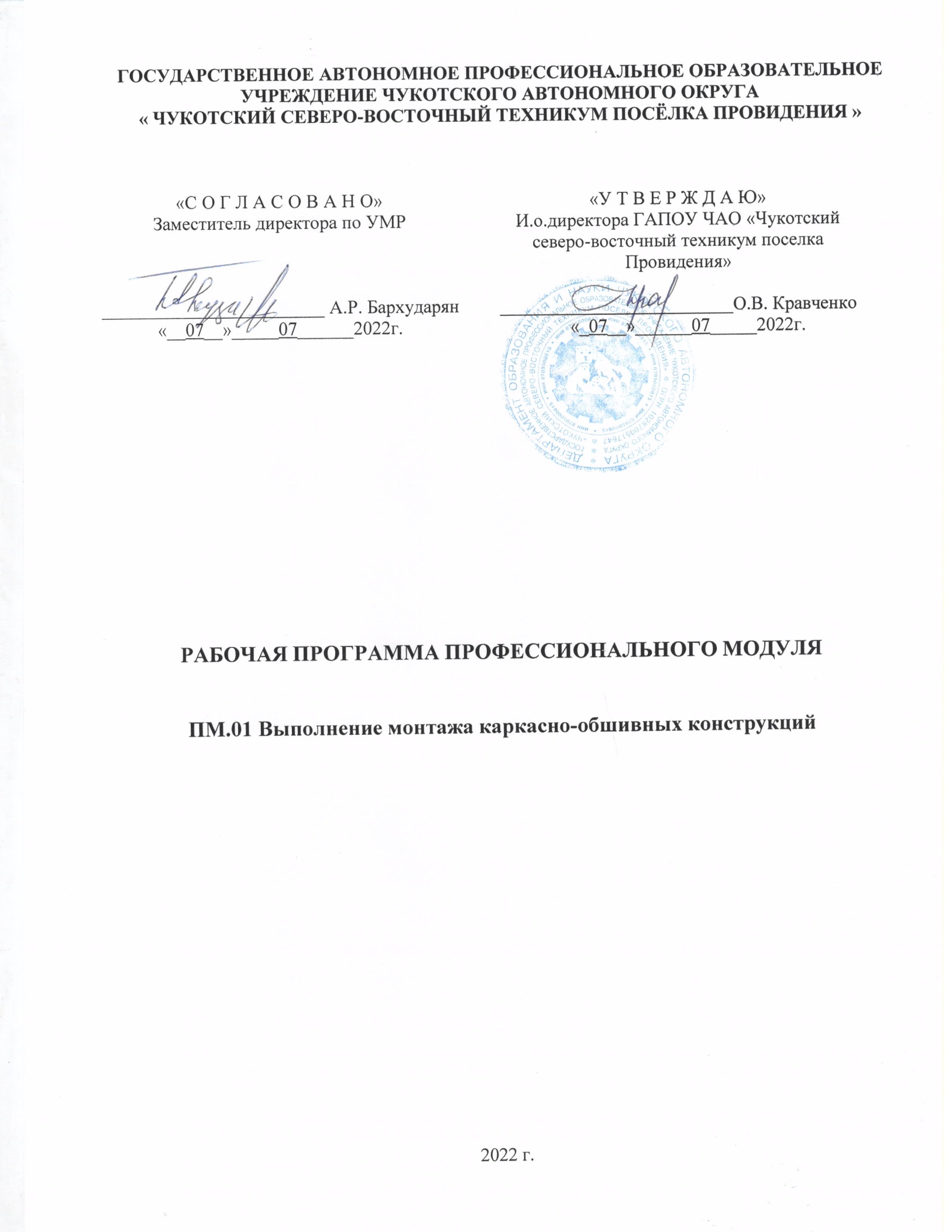 2022 г.Рабочая программа профессионального модуля разработана на основе Федерального государственного образовательного стандарта среднего профессионального образования по профессии 08.01.28 Мастер отделочных строительных работОрганизация-разработчик: Государственное автономное профессиональное образовательное учреждение Чукотского автономного округа « Чукотский северо-восточный техникум посёлка Провидения »           Рассмотрена на заседании методической комиссии, протокол № 3  от «07»07  2022 года.СОДЕРЖАНИЕОБЩАЯ ХАРАКТЕРИСТИКА ПРОГРАММЫ ПРОФЕССИОНАЛЬНОГО МОДУЛЯПМ.01. Выполнение монтажа каркасно-обшивных конструкцийОбласть применения программыПрограмма профессионального модуля является частью программы подготовки квалифицированных рабочих, служащих (далее – ППКРС) в соответствии с ФГОС СПО 08.01.28 Мастер отделочных строительных и декоративных работ.Цель и планируемые результаты освоения профессионального модуляВ результате изучения профессионального модуля студент должен освоить вид деятельности «Выполнение монтажа каркасно-обшивных конструкций» и соответствующие ему профессиональные компетенции:Освоение профессионального модуля направлено на развитие общих компетенций:Спецификация ПК/ разделов профессионального модуля ПМ.01 «Выполнение монтажа каркасно-обшивных конструкций»Количество часов, отводимое на освоение профессионального модуляВсего часов – 468, из них:на освоение МДК – 108 часов,на практики: учебную – 216 часов, производственную – 144 часа.самостоятельная работа определяется при формировании рабочей программы.СТРУКТУРА И СОДЕРЖАНИЕ ПРОФЕССИОНАЛЬНОГО МОДУЛЯСтруктура профессионального модуля ПМ.01 «Выполнение монтажа каркасно-обшивочных конструкций»Тематический план и содержание профессионального модуля ПМ 02 «Выполнение монтажа каркасно-обшивных конструкций»По каждому разделу указываются междисциплинарные курсы и соответствующие темы. По каждой теме описывается содержание учебного материала (в дидактических единицах), наименования необходимых лабораторных работ, практических и иных занятий. Уровень освоения проставляется напротив дидактических единиц (отмечено двумя звездочками). Тематика самостоятельной работы может приводиться по выбору разработчиков по разделу или по каждой теме. Подробно перечисляются виды работ учебной и (или) производственной практики. Если по профессиональному модулю предусмотрены курсовые проекты (работы), приводятся их темы, указывается содержание обязательных учебных занятий и самостоятельной работы студентов.Для характеристики уровня освоения учебного материала используются следующие обозначения:1 – ознакомительный (воспроизведение информации, узнавание (распознавание), объяснение ранее изученных объектов, свойств и т.п.); 2 – репродуктивный (выполнение деятельности по образцу, инструкции или под руководством);3 – продуктивный (самостоятельное планирование и выполнение деятельности, решение проблемных задач).УСЛОВИЯ РЕАЛИЗАЦИИ ПРОГРАММЫМатериально-техническое обеспечениеРеализация программы модуля предполагает наличие учебных кабинетов:черчения;безопасности жизнедеятельности;основ технологии отделочных строительных работ. Лаборатории:информационных технологий;материаловедения.Мастерская:для	подготовки	по	профессии	«Монтажник	каркасно-обшивных конструкций».Залы:библиотека с читальным залом и выходом в интернет.Оснащение мастерской «Монтажа каркасно-обшивных конструкций»рабочее место мастера производственного обучения;технические средства обучения: компьютер, принтер, сканер, проектор (мультимедийное оборудование), интерактивная доска (на усмотрение), столы, стулья, флип-чарт, доска\экран, пр. оборудование;учебная литература, образцы строительных материалов и комплектующие;технологические и инструкционные карты;альбомы рабочих чертежей;образцы и макеты ограждающих конструкций, видов гидроизоляционных, грунтовочных и прочих материалов для подготовки поверхностей, ошпаклёванных поверхностей с качеством Q1-Q4;макеты,    стенды     и     плакаты:     «Инструменты     и     приспособления»,«Современные материалы и технологии» и др.;тренировочные кабины для монтажа каркасно-обшивных конструкций;тренажёры с различными видами ограждающих конструкций;тренажёры для устройства полов;тренировочные кабины для штукатурных и шпаклевочных работ;тренировочные кабины для монтажа конструкций из гипсовых пазогребневых плит; тренажеры для изгиба листовых и плитных материалов;стеллажи для складирования листовых и плитных изделий, тепло- и звукоизоляционных материалов, металлического профиля и комплектующих, оборудования и инструмента для подготовки и монтажа.Инструменты и приспособления:Штукатурный миксер (N≥800Вт) с различными насадками;Насадка миксерная (разных типов);Фонарь аккумуляторный или светодиодный;Удлинитель электрический (25 м.; 50м.)Уголшлифовальная машина электр. ("болгарка")Универсальный пылесос;Перфоратор с набором свёрл и патроном;Лазерная указка;Рубанок обдирочный "Зурформхобель"Толщиномер;Шпатель с отверткой;Тележка 2-х колесная "Платтенроллер" для транспортировки ГСП и пр. листовых и плитных материалов;- Уровень, 1,5м.; 2м.; 0,8м.;Уровень магнитный 0,6м.Рулетка, 5м.Приспособление шнуроотбойное "Лотсшнуравтомат";Скелетный пистолет для нанесений клея (герметика);Резиновый молоток «киянка»НожовкаНож малярныйНож для минераловатных плитВалик игольчатыйКомплект свёрел и битСтроительный степлерЗубило ручноеМолоток строительныйПлоскогубцыКартушный строительный пистолет для герметика (600мм)Угольник большой (1000*600)Угольник малый (400*250)Лестница - стремянка (h- 1500мм.)Фреза конусная 45 град.Набор фрез "Лахзаге"Набор отвертокЛом –гвоздодерЛазерный уровеньМаркерКарандаш строительныйШтангенциркульДальномер лазерныйФрезер электрическийШина направляющая для эл. фрезера L-2000мм.Шпаклевочный короб с кельмой- Шпатель (250 мм; 300мм; 400 мм; 600 мм)Затирка штукатурная (губчатая тёрка)Правило H-образное, 1,5м.; 2.0 м.Правило трапецеидальное, 1,5м.; 2,0 мГребень штукатурныйКельма штукатурнаяМеталлическая гладилка "Трауфель"Пластмассовый бак круглый 50-125л.Шпатель для внутренних угловШпатель для внешних угловКисти разл. ширины 50 - 100 мм.Лента малярная (38, 50 мм)Валик малярный с ванночкойШпатель зубчатый (4; 6; 8; 10мм.)Ёмкость для воды (мин.10 л)Сумка инструментальнаяПлёнка укрывочная 100 мкн.СкотчМешок ПЭТ для мусора.Шуруповерт аккумуляторныйНасадка угловая для шуруповертаЭлектролобзикЭлектроножницы или дисковая пила для нарезки профилейНожницы по металлу (ручные для резки профиля)Приспособление для переноски "Платтентрагер"Просекатель "Штанцанге"Нож "Клингермессер" со сменными лезвиямиПриспособление прокалывающее "Штихлинг"Пила "Штихзаге"Рубанок кромочный "Кантенхобель"Резак для ГСП узкий "Штрайфентреннер"Резак для ГСП широкий "Платтеншнайдер"Струбцина парнаяПриспособление монтажное "Метростат"Очки для работы с лазерным нивелиромТерка "Хандшляйфер"Туба с соплом для заделки стыков аккустических плитМонтажные приспособления для КНАУФ-АкустикиJet-кельмаJet-шпательРейка (металлическая штанга) для наливных половКомплект маяков для фиксации уровня стяжки (10 шт)Кисти разл. ширины 50, 100 мм.Шпаклевочная	станция	Ritmo	Powercoat	или	Swing	Airless	(на усмотрение) и др.Шнур разметочный «Лотс-шнуравтомат»Шпатель-кельмаУстройство конструкций из гипсовых пазогребневых плитШпатель широкий 600 мм; 800 мм.Рубанок обдирочный «Зурформхобель»Ножовка с широким полотномРучной бороздоделФрезы для изготовления розетокТвес строительныйУголшлифмашина электр. ("болгарка")Скелетный пистолет для нанесений клея ( герметика)Комплект нивелирующих реек для укладки половСтол	для	резки	листовых	и	плитных	материалов	Boardmaster	(на усмотрение), пр. оборудование и инструменты.Средства индивидуальной защиты:спец. одеждазащитная обувьперчаткикепка, каска (при необходимости)респираторзащитные очкизащита органов слуха при работе с электрооборудованиемзащитная обувь при работе с тяжелым камнем защита носка у обувиИнформационное обеспечение обученияОсновные источники:Буданов Б.А.Технология монтажа каркасно-обшивных конструкций: учебник для нач. проф. образования / Б.А.Буданов, В. В.Поплавский.— М.: Издательский центр «Академия», 2012. - 176 с.Парикова Е.В. Материаловедение (сухое строительство): учебник для нач.проф.образования / Е.В. Парикова, Г.Н. Фомичева, В.А. Елизарова.- М.: Издательский центр «Академия», 2012.- 304 с.Технология монтажа каркасно-обшивных конструкций на примере материалов и технологий КНАУФ [Электронное учебное пособие]. М.: Академия КНАУФ СНГ, 2016. – 1 электрон. опт. дискЕлизарова В.А. Технология монтажа каркасно-обшивных конструкций. Практикум. Учебное пособие/ В.А. Елизарова. - М.: Издательский центр«Академия», 2015. - 192 с.СНиП III-4-80. Техника безопасности в строительстве.СП 12-135-2003 Безопасность труда в строительстве. Отраслевые типовые инструкции по охране труда.Завражин, Н.Н.Отделочные работы[Текст]: учеб. пособие для нач. проф. образования /Н.Н.Завражин.- 3-е изд., стер. –М.: 2008.-320 с.-ISBN 978-5- 7695-5536-7.Ивлиев, А.А.Отделочные строительные работы [Текст]: /А.А.Ивлиев, А.А.Кальгин, О.М.Скок.- 2-е изд.,стереотип.-М.: 1999.-488 с.- ISBN-5- 7695-0423-4.Черноус, Г.Г. Облицовочные работы [Текст]: учебн. пособие для нач. проф. образования/Г.Г.Черноус.-3-е изд., стер. – М.: 2007.-192 с. ISBN 978-5-7695-4312-8.Куликов О.Н.Охрана труда в строительстве [Текст]: учебник для нач. проф. образования/О.Н.Куликов, Е.И.Ролин.-6-е изд.,стер. – М.: 2008.- 352с.- ISBN 978-5-7695-6087-3.Ольхина, Е.А.Справочник по отделочным строительным работам [Текст]:/Е.А. Ольхина, С.А.Козина, Л. Н.Кузнецова – М.:2009.-416с.- ISBN 978-5-7695-4312-4264-0.Дополнительные источники:Материаловедение. Отделочные работы : учебник для нач.проф. образования/ В.А. Смирнов, Б.А. Ефимов, О.В. Кульков. - 2-е изд., перераб. - М.: Издательский центр «Академия», 2012. - 368 с.Петрова И.В. Общая технология отделочных строительных работ. Учебное пособие для начального профессионального образования / И.В. Петрова.- М.: Издательский центр «Академия», 2013. - 192 с.Интернет ресурсы:Сайт компании КНАУФ [Электронный ресурс] URL: www.knauf.ru (дата обращения: 07.12.2016).www.domostroy.org/.../krovelnyie-rabotyi.-spra.	ord|	Fayloy-y	-arhiv(Сайт содержит электронный Справочник строителя).Организация образовательного процессаПрофессиональный модуль составлен в соответствии с основным видом деятельности «Выполнение работ по устройству ограждающих конструкций, ремонту, реконструкции и отделке внутренних и наружных поверхностей зданий и сооружений». В состав профессионального модуля входит междисциплинарный курс «Технология монтажа каркасно-обшивных конструкций». Практика является обязательным разделом профессионального модуля и представляет собой вид учебных занятий, обеспечивающих практико- ориентированную подготовку обучающихся. Профессиональный модуль предусматривает следующие виды практик: учебная практика и производственная практика. Цели и задачи, виды работ и формы отчетности определяются по каждому виду практики. Виды работ в рамках учебной и производственной	практик	разрабатываются	преподавателями общепрофессиональных дисциплин и междисциплинарного курса и мастерами производственного обучения совместно с работодателями с учетом особенностей развития региона на современном этапе в области строительных технологий по профессии «Монтажник каркасно-обшивных конструкций».Учебная практика проводится в рамках междисциплинарного курса«Технология монтажа каркасно-обшивных конструкций» в мастерской для сухого способа строительства и мастерской по монтажу фасадных систем с обшивками из цементно-минеральных плит типа "аквапанель" в форме групповой работы.Производственная практика проводится в организациях, направление деятельности которых соответствует профилю подготовки обучающихся.Аттестация по итогам производственной практики проводится с учетом результатов, подтвержденных документами соответствующих организаций.Кадровое обеспечение образовательного процессаТребования к кадровым условиям реализации образовательной программы.Реализация образовательной программы обеспечивается руководящими и педагогическими работниками образовательной организации, а также лицами, привлекаемыми к реализации образовательной программы на условиях гражданско-правового договора, в том числе из числа руководителей и работников организаций, деятельность которых связана с направленностью реализуемой образовательной программы (имеющих стаж работы в данной профессиональной области не менее 3 лет).Квалификация педагогических работников образовательной организации должна отвечать квалификационным требованиям, указанным в квалификационных справочниках, и (или) профессиональных стандартах (при наличии).Педагогические работники получают дополнительное профессиональное образование по программам повышения квалификации, в том числе в форме стажировки в организациях направление деятельности которых соответствует области профессиональной деятельности, указанной в пункте 1.5 настоящего ФГОС СПО, не реже 1 раза в 3 года с учетом расширения спектра профессиональных компетенций.Доля педагогических работников (в приведенных к целочисленным значениям ставок), обеспечивающих освоение обучающимися профессиональных модулей, имеющих опыт деятельности не менее 3 лет в организациях, направление деятельности которых соответствует области профессиональной деятельности, указанной в пункте 1.5 настоящего ФГОС СПО, в общем числе педагогических работников, реализующих образовательную программу, должна быть не менее 25 процентов.КОНТРОЛЬ И ОЦЕНКА РЕЗУЛЬТАТОВ ОСВОЕНИЯ ПРОФЕССИОНАЛЬНОГО МОДУЛЯ«С О Г Л А С О В А Н О»Заместитель директора по УМР________________________ А.Р. Бархударян «__07__»_____07______2022г.«У Т В Е Р Ж Д А Ю»И.о.директора ГАПОУ ЧАО «Чукотский северо-восточный техникум поселка Провидения»_________________________О.В. Кравченко    «_07__»______07_____2022г.1. ОБЩАЯ ХАРАКТЕРИСТИКА ПРОГРАММЫ ПРОФЕССИОНАЛЬНОГО МОДУЛЯ32. СТРУКТУРА И СОДЕРЖАНИЕ ПРОФЕССИОНАЛЬНОГО МОДУЛЯ183. УСЛОВИЯ РЕАЛИЗАЦИИ ПРОГРАММЫ354. КОНТРОЛЬ И ОЦЕНКА РЕЗУЛЬТАТОВ ОСВОЕНИЯ ПРОФЕССИОНАЛЬНОГО МОДУЛЯ (ВИДА ДЕЯТЕЛЬНОСТИ)42КодПрофессиональные компетенцииПК 2.1.Выполнять подготовительные работы, включающие в себя: организацию рабочего места, выбор инструментов, приспособлений, подбор и расчет материалов, необходимых для выполнения работ при устройстве каркасно- обшивных конструкций, в соответствии с требованиями охраны труда, техникибезопасности, пожарной безопасности и охраны окружающей среды.ПК 2.2.Устраивать каркасно-обшивные конструкции, сборные основания пола с соблюдением технологической последовательности выполнения операций и безопасных условий труда.ПК 2.3.Выполнять отделку каркасно-обшивных конструкций готовыми составами и сухими	строительными	смесями	с	соблюдением	технологическойпоследовательности выполнения операций и безопасных условий труда.ПК 2.4.Выполнять	монтаж	конструкций	из	гипсовых	пазогребневых	плит	с соблюдением технологической последовательности выполнения операций ибезопасных условий труда.ПК 2.5.Выполнять монтаж бескаркасных облицовок стен из строительных	листовых и плитных	материалов	с	соблюдением	технологической	последовательностивыполнения операций и безопасных условий труда.ПК 2.6.Выполнять	ремонт	каркасно-обшивных	конструкций	с		соблюдением технологической	последовательности	выполнения	операций	и		безопасныхусловий труда.ПК 2.7.Выполнять монтаж каркасно-обшивных конструкций сложной геометрической формы	с	соблюдением	технологической	последовательности	выполненияопераций и безопасных условий труда.КодПрофессиональные компетенцииОК 01Выбирать	способы	решения	задач	профессиональной	деятельности, применительно к различным контекстам.ОК 2Осуществлять поиск, анализ и интерпретацию информации, необходимой для выполнения задач профессиональной деятельности.ОК 3Планировать и реализовывать собственное профессиональное и личностное развитие.ОК 4Работать в коллективе и команде, эффективно взаимодействовать с коллегами,руководством, клиентами.ОК 5Осуществлять устную и письменную коммуникацию на государственном языке с учетом особенностей социального и культурного контекста.ОК 6Проявлять гражданско-патриотическую позицию, демонстрировать осознанноеповедение на основе общечеловеческих ценностей.ОК 7Содействовать сохранению окружающей среды, ресурсосбережению, эффективнодействовать в чрезвычайных ситуациях.ОК 8Использовать средства физической культуры для сохранения и   укрепленияздоровья	в	процессе	профессиональной	деятельности	и	поддержание необходимого уровня физической подготовленности.ОК 9Использовать информационные технологии в профессиональной деятельности.ОК 10Пользоваться	профессиональной	документацией	на	государственном	и иностранном языке.ОК 11Планировать предпринимательскую деятельность в профессиональной сфере.Формируемые компетенцииНазвание разделаНазвание разделаНазвание разделаФормируемые компетенцииДействия (дескрипторы)УменияЗнанияРаздел модуля 1. Устройство каркасно-обшивных конструкций (КОК) из листовых и плитных материалов и конструкций из гипсовых пазогребневых плитРаздел модуля 1. Устройство каркасно-обшивных конструкций (КОК) из листовых и плитных материалов и конструкций из гипсовых пазогребневых плитРаздел модуля 1. Устройство каркасно-обшивных конструкций (КОК) из листовых и плитных материалов и конструкций из гипсовых пазогребневых плитРаздел модуля 1. Устройство каркасно-обшивных конструкций (КОК) из листовых и плитных материалов и конструкций из гипсовых пазогребневых плитПК 2.1. Выполнять подготовительные работы, включающие в себя: организацию рабочего места, выбор инструментов, приспособлений, подбор и расчет материалов, необходимых для выполнения работ при устройстве каркасно- обшивных конструкций, в соответствии с требованиями охраны труда, техники безопасности, пожарной безопасности и охраныокружающей средыВыполнение подготовительных работ: подготовка рабочих мест, оборудования, материалов и инструментов для выполнения монтажа каркасно-обшивных конструкций в соответствии с инструкциями и регламентамиОрганизовывать подготовку рабочих мест, оборудования, материалов для выполнения монтажа каркасно-обшивных конструкций в соответствии с инструкциями и регламентамиТребований инструкций и регламентов к организации и подготовке рабочих мест, оборудования, материалов и инструментов для выполнения монтажа каркасно-обшивныхконструкцийПК 2.1. Выполнять подготовительные работы, включающие в себя: организацию рабочего места, выбор инструментов, приспособлений, подбор и расчет материалов, необходимых для выполнения работ при устройстве каркасно- обшивных конструкций, в соответствии с требованиями охраны труда, техники безопасности, пожарной безопасности и охраныокружающей средыВыполнение подготовительных работ: подготовка рабочих мест, оборудования, материалов и инструментов для выполнения монтажа каркасно-обшивных конструкций в соответствии с инструкциями и регламентамиосуществлять обработку и подготовку поверхностей;технологии подготовки поверхностейПК 2.2. Устраивать каркасно- обшивные конструкции, сборные основания пола с соблюдением технологической последовательности выполнения операций и безопасных условий трудаМонтаж металлических и деревянных каркасов КОК;выполнение обрамления дверных, оконных и других проемовСкладировать и транспортировать материалы для монтажа каркасов КОК; определять пригодность применяемых материалов;резать, гнуть различные виды профилей по размеру; удлинять профили; приклеивать уплотнительную ленту к металлическим профилям; подготавливать элементыдеревянного каркаса необходимойПравила транспортировки и складирования материалов, деталей, приспособлений и инструмента в пределах рабочей зоны;назначение и правила применения используемых инструмента, приспособлений и инвентаря;правила раскроя металлических профилей идлины; размечать поверхности; применять приборы и приспособления для разметки и пространственной ориентации поверхностей и элементов конструкций; пользоваться установленной технической документацией;применять электрифицированное и ручное оборудование и инструмент для подготовки и монтажа каркасов КОК; осуществлять монтаж металлических и деревянных каркасов конструкций стен, перегородок, облицовок в соответствии с чертежами, эскизами, схемами;монтировать каркасы потолков с применением стандартных подвесов с учетом проектного положения светильников,электроприборов, вентиляциидеревянных брусков для каркасов;способы и приемы разметки мест установки каркасно- обшивных конструкций; правила раскроя металлических профилей и деревянных брусков каркасов; правила чтения рабочих чертежей;правила устройства металлических и деревянных каркасов, в том числе с проемами, различных каркасно-обшивных конструкций.Монтаж строительных листовых и плитных материалов КОК: подготовка строительных листовых и плитных и тепло-, звукоизоляционных материалов к монтажу; крепление строительных листовых и плитных материалов к каркасам; установка тепло- и звукоизоляционных материалов в КОК; заделка стыков междустроительными листовыми иСкладировать и транспортировать строительные листовые и плитные изделия, тепло- и звукоизоляционные материалы; осуществлять разметку и строительных листовых и плитных материалов, тепло- и звукоизоляционных материалов; применять электрифицированное и ручное оборудование иинструмент для подготовки иПравила транспортировки и складирования строительных листовых и плитных материалов, тепло- и звукоизоляционных материалов, приспособлений и инструмента в пределах рабочей зоны;назначение и правила применения используемыхинструмента, приспособленийплитными материаламимонтажа строительных листовых и плитных тепло- и звукоизоляционных материалов; пользоваться установленной технической документацией; крепить строительные листовые и плитные материалы в проектное положение к каркасу, стыковать листы, устраивать внутренние и внешние углы и места сопряжения с дверными коробками, с полом и потолком;устанавливать и закреплять различные виды тепло- и звукоизоляционных, пароизоляционных материалов; вырезать круглые и прямолинейные отверстия для установочных элементов; приготавливать шпаклевочные смеси для заделки стыков между строительными листовыми и плитными материалами КОК; осуществлять заделку стыков между строительными листовымии плитными материалами КОКи инвентаря; правила раскроястроительных листовых и плитных материалов, тепло- и звукоизоляционных материалов;правила чтения рабочих чертежей;правила крепления строительных листовых и плитных материалов на металлические и деревянные каркасы; технология приготовления шпаклевочных составов;правила заделки стыков между строительными листовыми и плитными материалами КОКПодготовка материалов к монтажу сухих сборных стяжек (оснований пола);укладка вспомогательных и выравнивающих слоев оснований пола; устройство сухой сборной стяжки из элементов пола,малоформатных гипсоволокнистыхСкладировать и транспортировать материалы для монтажа сухих сборных стяжек (оснований пола); ссуществлять разметку и раскрой элементов пола, малоформатных гипсоволокнистых листов или цементно-минеральных плит типа"аквапанель", тепло- иПравила транспортировки и складирования материалов для монтажа сухих сборных стяжек (оснований пола); назначение и правила применения используемых инструмента, приспособленийи инвентаря; правила раскроялистов или цементно-минеральных плит типа "аквапанель";заделка стыков между элементами сухой сборной стяжкизвукоизоляционных материалов; применять электрифицированное и ручное оборудование и инструмент для подготовки и монтажа сухих сборных стяжек (оснований пола);устанавливать кромочную ленту и укладывать пароизоляционные материалы;засыпать, разравнивать и уплотнять сухую засыпку; укладывать теплоизоляционные материалы;укладывать и скреплять элементы пола, малоформатные гипсоволокнистые листы и цементно-минеральные плиты типа "аквапанель" в проектное положение;приготавливать шпаклевочные смеси для заделки стыков между элементами сухих сборных стяжек;осуществлять заделку стыков элементами сухих сборных стяжекэлементов пола, малоформатных гипсоволокнистых листов или цементно-минеральных плит типа "аквапанель", тепло- и звукоизоляционных материалов;правила устройства сухих сборных стяжек (оснований пола);технология приготовления шпаклевочных растворов; правила заделки стыков между элементами сухих сборных стяжекПК 2.4. Выполнять монтаж конструкций из гипсовых пазогребневых плит с соблюдением технологической последовательности выполнения операций и безопасных условий трудаПодготовка гипсовых пазогребневых плит к монтажу; приготовление монтажных растворов;монтаж перегородок и облицовок из гипсовых пазогребневых плит с устройством оконных и дверных проемовСкладировать и транспортировать гипсовые пазогребневые плиты; осуществлять разметку и раскрой гипсовых пазогребневых плит; применять электрифицированное и ручное оборудование и инструмент для подготовки и монтажа гипсовых пазогребневыхплит;Правила транспортировки и складирования гипсовых пазогребневых плит, приспособлений и инструмента в пределах рабочей зоны; назначение и правила применения используемых инструмента,приспособлений и инвентаря;пользоваться установленной технической документацией; приготавливать растворы из сухих строительных смесей для монтажа гипсовых пазогребневых плит; монтировать конструкции из гипсовых пазогребневых плит: одинарные и двойные перегородки, облицовки - в соответствии с технической документацией:чертежами, эскизами, схемами; соединять конструкции из гипсовых пазогребневых плит со стенами, полом, потолком; устраивать проемы в конструкциях из гипсовых пазогребневых плит;укреплять внешние и внутренние углы конструкций из гипсовыхпазогребневых плитправила раскроя гипсовых пазогребневых плит; правила чтения рабочих чертежей; технология приготовления растворов из сухих строительных смесей для монтажа гипсовых пазогребневых плит;порядок монтажа конструкций из гипсовых пазогребневых плит;правила крепления конструкций из гипсовых пазогребневых плит к стенам, полу, потолкуРаздел модуля 2. Отделка внутренних и наружных поверхностей зданий и сооружений с использованием строительных листовых и плитных материалов, готовых составов и сухих строительных смесейРаздел модуля 2. Отделка внутренних и наружных поверхностей зданий и сооружений с использованием строительных листовых и плитных материалов, готовых составов и сухих строительных смесейРаздел модуля 2. Отделка внутренних и наружных поверхностей зданий и сооружений с использованием строительных листовых и плитных материалов, готовых составов и сухих строительных смесейРаздел модуля 2. Отделка внутренних и наружных поверхностей зданий и сооружений с использованием строительных листовых и плитных материалов, готовых составов и сухих строительных смесейПК 2.3. Выполнять отделку каркасно-обшивных конструкций готовыми составами и сухими строительными смесями с соблюдением технологической последовательности выполнения операций и безопасных условий трудаПодготовка поверхностей длявыполнения отделочных работ с использованием готовых составов и сухих строительных смесей; установка защитных уголков; приготовление шпаклевочных составов из сухих строительных смесей;заделка стыков и мест сопряжений, шпаклевание поверхностей;Очищать и грунтовать поверхности перед нанесением шпаклевочных составов; выявлять отклонения поверхностей от плоскости;устанавливать защитные уголки; приготавливать шпаклевочные составы из сухих строительных смесей;наносить шпаклевочные составыНазначение и правила применения используемых инструмента, приспособлений и инвентаря; способы подготовки поверхностей под различные виды работ; правила выбора грунтовочных и шпаклевочных составов в зависимости от типаповерхности основания ишлифовка поверхностей после шпаклеванияпри сплошном и местном шпаклевании поверхностей, заделке стыков между листовыми материалами с различными типами кромок, углублений от шурупов;выбирать и пользоваться инструментами и приспособлениями длявыполнения шпаклевочных работусловий эксплуатации; технология приготовления шпаклевочных составов из сухих строительных смесей; приемы шпаклевания поверхностейПК 2.5. Выполнять монтаж бескаркасных облицовок стен из строительных листовых и плитных материалов с соблюдением технологической последовательности выполнения операций и безопасных условий трудаПодготовка строительных листовых и плитных материалов к монтажу бескаркасных облицовок; подготовка поверхностей для устройства бескаркасных облицовок;приклеивание строительных листовых и плитных материалов к поверхностям;заделка стыков между строительными листовыми и плитными материаламиСкладировать и транспортировать строительные листовые и плитные изделия;осуществлять разметку и раскрой строительных листовых и плитных материалов;применять электрифицированное и ручное оборудование и инструмент для подготовки и монтажа строительных листовых и плитных материалов;очищать и грунтовать поверхности перед приклеиванием строительных листовых и плитных материалов;выявлять отклонения поверхностей от плоскости; пользоваться установленной технической документацией; приготавливать монтажные растворы для приклеивания строительных листовых и плитных материалов кповерхностям;Правила транспортировки и складирования строительных листовых и плитных материалов, приспособлений и инструмента в пределах рабочей зоны; назначение и правила применения используемых инструмента, приспособлений и инвентаря; правила раскроя строительных листовых и плитных материалов; способы подготовки поверхностей под устройство бескаркасных облицовок стен из строительных листовых и плитных материалов; технология провешивания поверхностей;технология приготовления монтажных и шпаклевочных растворов;правила чтения рабочихчертежей;приклеивать строительные листовые и плитные материалы к вертикальным поверхностям и выравнивать их в одной плоскости;приготавливать шпаклевочные смеси для заделки стыков между строительными листовыми и плитными материалами; осуществлять заделку стыков между строительными листовымии плитными материаламиспособы бескаркасной облицовки поверхностей помещений;правила заделки стыков между строительными листовыми и плитными материаламиПК 2.6. Выполнять ремонт каркасно-обшивных конструкций с соблюдением технологической последовательности выполнения операций и безопасных условий трудаПодготовка материалов и инструментов для выполнения ремонта обшивок из строительных листовых и плитных материалов; удаление повреждений, ремонт поверхностей и замена обшивок из строительных листовых и плитных материаловОпределять дефекты и повреждения поверхностей обшивок из строительных листовых и плитных материалов; применять электрифицированное и ручное оборудование и инструмент для ремонта обшивок из строительных листовых и плитных материалов; подготавливать материалы, шаблоны для ремонта обшивок из строительных листовых и плитных материалов; осуществлять ремонт поверхностей, выполненных с использованием строительныхлистовых и плитных материаловВиды дефектов поверхностей обшивок, облицовок, оснований пола и способы их устранения;назначение и правила применения используемых инструмента, приспособлений и инвентаря;способы подготовки материалов и шаблонов для ремонта обшивок из строительных листовых и плитных материалов; правила ремонта обшивок из строительных листовых и плитных материаловРаздел модуля 3. Устройство каркасно-обшивных конструкций сложной геометрической формыРаздел модуля 3. Устройство каркасно-обшивных конструкций сложной геометрической формыРаздел модуля 3. Устройство каркасно-обшивных конструкций сложной геометрической формыРаздел модуля 3. Устройство каркасно-обшивных конструкций сложной геометрической формыПК 2.7. Выполнять монтаж каркасно-обшивных конструкцийсложной геометрической формы сИзготовление криволинейных и ломаных элементов КОК:подготовка материалов иПодготавливать материалы для изготовления шаблонов икриволинейных и ломаныхПравила транспортировки и складирования материаловдля изготовления шаблонов исоблюдением технологическойинструментов для изготовленияэлементов КОК;криволинейных и ломаныхпоследовательности выполненияшаблонов и криволинейных ипользоватьсяэлементов КОК;операций и безопасных условийломаных элементов КОК;электрифицированным и ручнымназначение и правилатрудаизготовление шаблонов;инструментом и вспомогательнымприменения используемыхизготовление криволинейных иоборудованием;инструмента, приспособленийломаных элементов обшивокрассчитывать и определятьи инвентаря; назначение иконфигурацию шаблона;способы изготовленияизготавливать шаблоны подшаблонов под криволинейныекриволинейные элементыи ломаные формы КОК;обшивки каркасов;основы конструирования иизгибать гипсовые строительныетехнология раскроя иплиты и другие строительныеизготовления отдельныхлистовые и плитные материалы наэлементов нетиповыхгипсовой основе сухим, мокрымкаркасов КОК сложныхспособом и способомгеометрических форм;фрезерованиятехнология изгибагипсокартонных листов идругих строительныхлистовых и плитныхматериалов на гипсовойоснове; технологияизготовления ломаныхэлементов методомфрезерования из гипсовыестроительные плитыкартонных листов и другихстроительных листовых иплитных материалов нагипсовой основеМонтаж каркасов для КОК сложнойСкладировать и транспортироватьПравила транспортировки игеометрической формы:материалы для монтажа каркасовскладирования материалов,подготовка материалов для монтажаКОК;деталей, приспособлений икаркасов сложной геометрическойпользоватьсяинструмента в пределахформы;электрифицированным и ручнымрабочей зоны;разметка поверхностей; установка элементов каркаса сложных конструкцийинструментом и вспомогательным оборудованием;выбирать профили для изготовления элементов каркасов сложной геометрической формы; резать, гнуть различные виды профилей по размеру; изготавливать элементы каркасов сложной геометрической формы для арок, карнизов, сводов, многоуровневых потолков, подвесных потолков сводчато- купольного типа;размечать поверхности; применять приборы и приспособления для разметки и пространственной ориентации поверхностей и элементов конструкций; производить расчет узлов сложных конструкций; монтировать криволинейные, ломаные, многоуровневые каркасы в соответствии спроектной документациейназначение и правила применения используемых инструмента, приспособлений и инвентаря; правила раскроя металлических профилей для каркасов;способы и приемы разметки мест установки КОК сложной геометрической формы; способы крепления профилей каркасов к базовому основанию;способы устройства ниш, фальшколонн, внутреннихкуполов и сводов из листовых материалов;способы соединенияпрофилей каркасов сложной геометрической формы; способы изготовления каркасов КОК сложной геометрической формыОбшивка каркасов КОК сложной геометрической формы строительными листовыми и плитными материалами, криволинейными и ломаными элементами:установка в проектное положение элементов обшивки сложной геометрической формы;крепление на каркасИзгибать гипсовые строительные плиты и другие строительные листовые и плитные материалы на гипсовой основе сухим, мокрым способом и способомфрезерования; изгибать цементно- минеральные плиты типа "аквапанель", производить их рациональный раскрой;крепить элементы обшивки кСпособы изгиба листовых материалов; способы крепления к каркасу элементов криволинейных и ломаных форм;правила крепления листовых материалов и декоративных элементов к каркасам; методы расчета надежностикрепления конструкций сподготовленных криволинейных и ломаных элементов из строительных листовых и плитных материаловкаркасам сложной геометрической формы;производить расчеты надежности крепления конструкций с дополнительными архитектурными и декоративными элементами, осуществлять ихкреплениедополнительными архитектурными и декоративными элементамиОК 01. Выбирать способы решения задач профессиональной деятельности, применительно к различным контекстамРаспознавание сложных проблемные ситуации в различных контекстах;проведение анализа сложных ситуаций при решении задач профессиональной деятельности; определение этапов решения задачи;определение потребности в информации;осуществление эффективного поиска;выделение всех возможных источников нужных ресурсов, в том числе неочевидных;разработка детального плана действий;оценка рисков на каждом шагу; оценивание плюсов и минусов полученного результата, своего плана и его реализации, предлагаеткритерии оценки и рекомендации по улучшению плана.Распознавать задачу и/или проблему в профессиональном и/или социальном контексте; анализировать задачу и/или проблему и выделять её составные части;правильно выявлять и эффективно искать информацию, необходимую для решения задачи и/или проблемы;составить план действия, определить необходимые ресурсы; владеть актуальными методами работы в профессиональной и смежных сферах;реализовать составленный план; Оценивать результат и последствия своих действий (самостоятельно или с помощью наставника)Актуальныйпрофессиональный и социальный контекст, в котором приходится работать и жить;основные источникиинформации и ресурсы для решения задач и проблем в профессиональном и/или социальном контексте; алгоритмы выполнения работ в профессиональной и смежных областях;методы работы впрофессиональной и смежных сферах;структура плана для решения задач;порядок оценки результатов решения задачпрофессиональной деятельности.ОК 2. Осуществлять поиск, анализ и интерпретациюПланирование информационного поиска из широкого набораисточников, необходимого дляОпределять задачи поиска информации; определятьнеобходимые источникиНоменклатураинформационных источниковприменяемых винформации, необходимой для выполнения задачпрофессиональной деятельностивыполнения профессиональных задач;проведение анализа полученной информации, выделяет в ней главные аспекты; структурирование отобранной информации в соответствии с параметрами поиска; интерпретация полученнойинформации в контекстепрофессиональной деятельностиинформации;планировать процесс поиска; структурировать получаемую информацию;выделять наиболее значимое в перечне информации; оценивать практическую значимость результатов поиска; оформлять результаты поискапрофессиональной деятельности;приемы структурирования информации;формат оформления результатов поиска информацииОК 3. Планировать и реализовывать собственное профессиональное и личностное развитиеИспользование актуальной нормативно-правовой документацию по профессии; применение современной научной профессиональной терминологии; определение траекториипрофессионального развития и самообразованияОпределять актуальность нормативно-правовой документации впрофессиональной деятельности; выстраивать траекториипрофессионального и личностного развитияСодержание актуальной нормативно-правовой документации; современная научная и профессиональная терминология; возможные траекториипрофессионального развития и самообразованияОК 4 .Работать в коллективе и команде, эффективно взаимодействовать с коллегами, руководством, клиентамиУчастие в деловом общении для эффективного решения деловых задач;планирование профессиональной деятельностьОрганизовывать работу коллектива и команды; взаимодействовать с коллегами, руководством, клиентамиПсихология коллектива; психология личности; основы проектнойдеятельностиОК 5. Осуществлять устную и письменную коммуникацию на государственном языке с учетом особенностей социального и культурного контекстаГрамотное устное и письменное изложение своих мыслей по профессиональной тематике на государственном языке;проявление толерантности в рабочем коллективеИзлагать свои мысли на государственном языке; оформлять документыОсобенности социального и культурного контекста; правила оформления документовОК 6 .Проявлять гражданско- патриотическую позицию,Понимание значимости своей профессии;Описывать значимость своей профессии;Сущность гражданско- патриотической позиции;демонстрировать осознанное поведение на основе общечеловеческих ценностейдемонстрация поведения на основе общечеловеческих ценностейпрезентовать структурупрофессиональной деятельности по профессииобщечеловеческие ценности; правила поведения в ходе выполненияпрофессиональнойдеятельностиОК 7. Содействовать сохранению окружающей среды, ресурсосбережению, эффективно действовать в чрезвычайных ситуацияхСоблюдение правил экологической безопасности при ведениипрофессиональной деятельности; Обеспечение ресурсосбережения на рабочем местеСоблюдать нормы экологической безопасности;определять направления ресурсосбережения в рамках профессиональной деятельности по профессииПравила экологической безопасности при ведении профессиональнойдеятельности; основные ресурсы, задействованные в профессиональной деятельности; пути обеспеченияресурсосбереженияОК 8. Использовать средства физической культуры для сохранения и укрепления здоровья в процессепрофессиональной деятельности и поддержание необходимого уровня физической подготовленностиСохранение и укрепление здоровья посредством использования средств физической культуры; поддержание уровня физической подготовленности для успешной реализации профессиональнойдеятельностиИспользовать физкультурно- оздоровительную деятельность для укрепления здоровья, достижения жизненных и профессиональных целей;применять рациональные приемы двигательных функций впрофессиональной деятельности; пользоваться средствамипрофилактики перенапряжения характерными для данной профессииРоль физической культуры в общекультурном,профессиональном и социальном развитии человека;основы здорового образа жизни;условия профессиональной деятельности и зоны риска физического здоровья для профессии;средства профилактики перенапряженияОК 9. Использоватьинформационные технологии в профессиональной деятельностиПрименение средств информатизации иинформационных технологий для реализации профессиональной деятельностиПрименять средстваинформационных технологий для решения профессиональных задач; использовать современное программное обеспечение.Современные средства и устройства информатизации, порядок их применения и программное обеспечение в профессиональнойдеятельностиОК 10. Пользоваться профессиональной документацией нагосударственном и иностранном языкеПрименение в профессиональной деятельности инструкций на государственном и иностранном языке;ведение общения на профессиональные темыПонимать общий смысл четко произнесенных высказываний на известные темы(профессиональные и бытовые), понимать тексты на базовые профессиональные темы; участвовать в диалогах на знакомые общие ипрофессиональные темы; строить простые высказывания о себе и о своей профессиональной деятельности;кратко обосновывать и объяснять свои действия (текущие и планируемые);писать простые связные сообщения на знакомые илиинтересующие профессиональные темыПравила построения простых и сложных предложений на профессиональные темы; основные общеупотребительные глаголы (бытовая ипрофессиональная лексика); лексический минимум, относящийся к описанию предметов, средств и процессов профессиональной деятельности;особенности произношения; правила чтения текстов профессиональной направленностиОК 11. Планировать предпринимательскуюдеятельность в профессиональной сфереОпределение инвестиционную привлекательность коммерческих идей в рамках профессиональной деятельности;составление бизнес плана; презентация бизнес-идеи; определение источников финансирования;применение грамотных кредитныхпродуктов для открытия делаВыявлять достоинства и недостатки коммерческой идеи; презентовать идеи открытия собственного дела впрофессиональной деятельности; оформлять бизнес-план; рассчитывать размеры выплат по процентным ставкам кредитованияОсновы предпринимательской деятельности;основы финансовой грамотности;правила разработки бизнес- плана;порядок выстраивания презентации; кредитные банковскиепродуктыКоды профессиональн ых общих компетенцийНаименования разделов профессионального модуляВсего часов (макс. учебна я нагруз ка и практ ики)Объем времени, отведенный на освоение междисциплинарного курса (курсов)Объем времени, отведенный на освоение междисциплинарного курса (курсов)Объем времени, отведенный на освоение междисциплинарного курса (курсов)Объем времени, отведенный на освоение междисциплинарного курса (курсов)Объем времени, отведенный на освоение междисциплинарного курса (курсов)ПрактикаПрактикаКоды профессиональн ых общих компетенцийНаименования разделов профессионального модуляВсего часов (макс. учебна я нагруз ка и практ ики)Обязательные аудиторные учебные занятияОбязательные аудиторные учебные занятияОбязательные аудиторные учебные занятиявнеаудиторная (самостоятельная) учебная работавнеаудиторная (самостоятельная) учебная работаучебная, часовпроизво дствен ная часов (если предусм отрена рассред оточен ная практика)Коды профессиональн ых общих компетенцийНаименования разделов профессионального модуляВсего часов (макс. учебна я нагруз ка и практ ики)всег о, час овв т.ч. лаборато рные работы и практичес кие занятия, часовв т.ч., курсовая проект (работа), часоввсего, часовв т.ч., курсовой проект (работа), часовучебная, часовпроизво дствен ная часов (если предусм отрена рассред оточен ная практика)12345678910ПК 1.1 –ПКРаздел 1. Устройство каркасно-обшивных1.5ОК 1 -11конструкций (КОК) из листовых и плитныхматериалов и конструкций из гипсовых1627843*84пазогребневых плит.ПК 1.6Раздел 2. Отделка внутренних и наружных--ОК 1 -11поверхностей зданий и сооружений сиспользованием строительных листовых и662411*42плитных материалов, готовых составов и сухихстроительных смесейПК 1.7Раздел 3. Устройство каркасно-обшивных2464*18ОК 1 -11конструкций сложной геометрической формы2464*18Производственная практика144144Всего:39610858-*-144144Наименование разделов и тем профессионального модуля (ПМ), междисциплинарных курсов (МДК)Содержание учебного материала, лабораторные работы и практические занятия, внеаудиторная (самостоятельная) учебная работа обучающихсяСодержание учебного материала, лабораторные работы и практические занятия, внеаудиторная (самостоятельная) учебная работа обучающихсяСодержание учебного материала, лабораторные работы и практические занятия, внеаудиторная (самостоятельная) учебная работа обучающихсяОбъем часов12223Раздел 1. Устройство каркасно-обшивных конструкций (КОК) из листовых и плитных материалов и конструкций из гипсовых пазогребневых плит.Раздел 1. Устройство каркасно-обшивных конструкций (КОК) из листовых и плитных материалов и конструкций из гипсовых пазогребневых плит.Раздел 1. Устройство каркасно-обшивных конструкций (КОК) из листовых и плитных материалов и конструкций из гипсовых пазогребневых плит.Раздел 1. Устройство каркасно-обшивных конструкций (КОК) из листовых и плитных материалов и конструкций из гипсовых пазогребневых плит.234МДК 02.01. Технология каркасно-обшивных конструкций.МДК 02.01. Технология каркасно-обшивных конструкций.МДК 02.01. Технология каркасно-обшивных конструкций.МДК 02.01. Технология каркасно-обшивных конструкций.78Тема 1.1. Технология подготовки различных поверхностей.Тема 1.1. Технология подготовки различных поверхностей.СодержаниеУровень освоения8Тема 1.1. Технология подготовки различных поверхностей.Тема 1.1. Технология подготовки различных поверхностей.1. Виды работ по подготовке кирпичных, бетонных и других и поверхностей для монтажа КОК1-28Тема 1.1. Технология подготовки различных поверхностей.Тема 1.1. Технология подготовки различных поверхностей.2. Подготовка рабочих мест, оборудования и инструментов для монтажа КОК в соответствии с инструкциями и регламентами. Назначение и правилаиспользуемых инструментов, приспособлений и инвентаря.1-28Тема 1.1. Технология подготовки различных поверхностей.Тема 1.1. Технология подготовки различных поверхностей.3. Организация труда на рабочем месте.1-284. Техника безопасности при подготовке поверхностей под монтаж КОК.1-2Тематика практических занятий и лабораторных работТематика практических занятий и лабораторных работ51. Практическое занятие «Составление таблицы допустимых отклонений обрабатываемых поверхностей».1. Практическое занятие «Составление таблицы допустимых отклонений обрабатываемых поверхностей».12.Практическое	занятие	«Составление	таблицы	применяемых	инструментов, приспособлений, инвентаря для подготовки поверхностей под монтаж КОК».2.Практическое	занятие	«Составление	таблицы	применяемых	инструментов, приспособлений, инвентаря для подготовки поверхностей под монтаж КОК».13. Практическое занятие «Разработка последовательности технологических операций для выполнения работ по подготовке поверхностей под монтаж КОК».3. Практическое занятие «Разработка последовательности технологических операций для выполнения работ по подготовке поверхностей под монтаж КОК».14. Практическое	занятие	«Разработка	инструкционно-технологических	карт	для выполнения работ по подготовке поверхностей».4. Практическое	занятие	«Разработка	инструкционно-технологических	карт	для выполнения работ по подготовке поверхностей».15. Практическое занятие «Построение схемы организации рабочего места при подготовке поверхностей под монтаж КОК».5. Практическое занятие «Построение схемы организации рабочего места при подготовке поверхностей под монтаж КОК».1Тема 1.2. Виды и свойства материалов, применяемых при монтаже каркасно- обшивных конструкций.СодержаниеУровень освоения10Тема 1.2. Виды и свойства материалов, применяемых при монтаже каркасно- обшивных конструкций.1. Виды и свойства строительных листовых и плитных материалов для КОК:1-210Тема 1.2. Виды и свойства материалов, применяемых при монтаже каркасно- обшивных конструкций.2.Гипсовые листовые и плитные материалы;1-210Тема 1.2. Виды и свойства материалов, применяемых при монтаже каркасно- обшивных конструкций.Плитные материалы на цементной основе.1-210Тема 1.2. Виды и свойства материалов, применяемых при монтаже каркасно- обшивных конструкций.3. Виды и свойства материалов и изделий для каркасов КОК: Профили металлические и деревянные каркасы;1-210Тема 1.2. Виды и свойства материалов, применяемых при монтаже каркасно- обшивных конструкций.Соединители и крепежные элементы.1-210Тема 1.2. Виды и свойства материалов, применяемых при монтаже каркасно- обшивных конструкций.4. Виды и свойства вспомогательных материалов и изделий:1-210Тема 1.2. Виды и свойства материалов, применяемых при монтаже каркасно- обшивных конструкций.Изоляционные материалы;1-210Тема 1.2. Виды и свойства материалов, применяемых при монтаже каркасно- обшивных конструкций.Материалы для заделки стыков и шпаклевания.1-210Тема 1.2. Виды и свойства материалов, применяемых при монтаже каркасно- обшивных конструкций.5. Правила складирования и транспортирования материалов и изделий для монтажа КОК.1-210Тема 1.2. Виды и свойства материалов, применяемых при монтаже каркасно- обшивных конструкций.6. Техника безопасности при работе с материалами.1-26Тема 1.2. Виды и свойства материалов, применяемых при монтаже каркасно- обшивных конструкций.Тематика практических занятий и лабораторных работТематика практических занятий и лабораторных работ61.   Практическое занятие	«Входной визуальный контроль качества используемых материалов»1.   Практическое занятие	«Входной визуальный контроль качества используемых материалов»12. Практическое занятие «Расчет расхода материалов».2. Практическое занятие «Расчет расхода материалов».23. Практическое занятие «Составление таблицы «Выбор листовых и плитных материалов в зависимости от температурно-влажностного режима помещений» (в соответствии со СНиП II-3-79*»Строительная теплотехника».3. Практическое занятие «Составление таблицы «Выбор листовых и плитных материалов в зависимости от температурно-влажностного режима помещений» (в соответствии со СНиП II-3-79*»Строительная теплотехника».24 .Практическое занятие «Составление таблицы «Выбор материалов КОК в соответствии с нормами противопожарной безопасности» (в соответствии с Техническим регламентом «О требованиях пожарной безопасности» от 22 июля 2008г. №123-ФЗ. Вступил в силу с 1 мая 2009 года».4 .Практическое занятие «Составление таблицы «Выбор материалов КОК в соответствии с нормами противопожарной безопасности» (в соответствии с Техническим регламентом «О требованиях пожарной безопасности» от 22 июля 2008г. №123-ФЗ. Вступил в силу с 1 мая 2009 года».1Тема	1.3.	Типы	каркасно- обшивных конструкцийСодержаниеУровень освоения12Тема	1.3.	Типы	каркасно- обшивных конструкций1. Общие	сведения	о	технологии	применения	каркасно-обшивных конструкций.1-212Тема	1.3.	Типы	каркасно- обшивных конструкций2. Типы конструкций межкомнатных перегородок.1-212Тема	1.3.	Типы	каркасно- обшивных конструкций3. Основные элементы межкомнатных перегородок.1-212Тема	1.3.	Типы	каркасно- обшивных конструкций4. Требования к производству работ.1-212Тема	1.3.	Типы	каркасно- обшивных конструкций5. Типы конструкций облицовок.1-212Тема	1.3.	Типы	каркасно- обшивных конструкций6. Основные элементы облицовок.1-212Тема	1.3.	Типы	каркасно- обшивных конструкций7. Требования к производству работ1-212Тема	1.3.	Типы	каркасно- обшивных конструкций8. Типы конструкций подвесных потолков.1-212Тема	1.3.	Типы	каркасно- обшивных конструкций9. Основные элементы подвесных потолков.1-212Тема	1.3.	Типы	каркасно- обшивных конструкций10. Требования к производству работ.1-212Тема	1.3.	Типы	каркасно- обшивных конструкций11. Наименование,	назначение	и	правила	применения	инструмента, приспособления и инвентаря1-212Тема	1.3.	Типы	каркасно- обшивных конструкций12. Организация труда на рабочем месте.1-212Тема	1.3.	Типы	каркасно- обшивных конструкций13. Техника безопасности при монтаже КОК.1-212Тема	1.3.	Типы	каркасно- обшивных конструкцийТематика практических занятий и лабораторных работТематика практических занятий и лабораторных работ61. Практическое занятие «Составление таблицы «Выбор типа перегородки в зависимости от высоты перегородки».1. Практическое занятие «Составление таблицы «Выбор типа перегородки в зависимости от высоты перегородки».12. Практическое занятие «Составление таблицы «Выбор типа ограждающих конструкций в зависимости от индекса изоляции воздушного шума (СП 51.13330.2011 «СНИП 23-03-2003«Защита от шума»).2. Практическое занятие «Составление таблицы «Выбор типа ограждающих конструкций в зависимости от индекса изоляции воздушного шума (СП 51.13330.2011 «СНИП 23-03-2003«Защита от шума»).13. Практическое занятие «Составление таблицы «Выбор листовых и плитных материалов в зависимости от предела огнестойкости конструкции».3. Практическое занятие «Составление таблицы «Выбор листовых и плитных материалов в зависимости от предела огнестойкости конструкции».14 Практическое занятие .«Разработка последовательности технологических операций для выполнения работ по монтажу КОК».4 Практическое занятие .«Разработка последовательности технологических операций для выполнения работ по монтажу КОК».15. Практическое занятие «Построение схемы организации рабочего места».5. Практическое занятие «Построение схемы организации рабочего места».16. Практическое	занятие	«Составление	таблицы	применяемых	инструментов, приспособлений, инвентаря для монтажа КОК».6. Практическое	занятие	«Составление	таблицы	применяемых	инструментов, приспособлений, инвентаря для монтажа КОК».17.	Практическое	занятие	«Разработка	инструкционно-технологических	карт	длявыполнения работ по монтажу КОК».7.	Практическое	занятие	«Разработка	инструкционно-технологических	карт	длявыполнения работ по монтажу КОК».18. Практическое занятие «Расчёт потребности в материалах для монтажа КОК».8. Практическое занятие «Расчёт потребности в материалах для монтажа КОК».19. Практическое занятие «Расчёт времени на выполнение работ по монтажу КОК».9. Практическое занятие «Расчёт времени на выполнение работ по монтажу КОК».110. Практическое занятие « Изучение чертежей и технологической документации по ЕСК данной теме».10. Практическое занятие « Изучение чертежей и технологической документации по ЕСК данной теме».111. Практическое занятие «Выполнение эскизов конструкций комплектных систем.»11. Практическое занятие «Выполнение эскизов конструкций комплектных систем.»1Тема	1.4.	Разметка поверхностейСодержаниеУровень освоения6Тема	1.4.	Разметка поверхностей1. Назначение	и	правила	использования	инструментов	для	разметки поверхностей.1-26Тема	1.4.	Разметка поверхностей2. Приемы и правила разметки поверхностей, пространственного положения каркасов.1-26Тема	1.4.	Разметка поверхностейТематика практических занятий и лабораторных работТематика практических занятий и лабораторных работ2Тема	1.4.	Разметка поверхностей1.	Практическое	занятие	«Составление	инструкционно-технологической	карты	на разметку поверхностей».1.	Практическое	занятие	«Составление	инструкционно-технологической	карты	на разметку поверхностей».2Тема 1.5. Монтаж элементов металлических и деревянных каркасов.СодержаниеУровень освоения10Тема 1.5. Монтаж элементов металлических и деревянных каркасов.1. Основные требования к монтажу каркасов КОК.1-210Тема 1.5. Монтаж элементов металлических и деревянных каркасов.2. Виды профилей для устройства металлических каркасов для наружных и внутренних поверхностей, их назначение и применение.1-210Тема 1.5. Монтаж элементов металлических и деревянных каркасов.3. Типы и особенности монтажа каркасов облицовок стен, перегородок, подвесных потолков.1-210Тема 1.5. Монтаж элементов металлических и деревянных каркасов.4. Способы удлинения и порядок крепления профилей.1-210Тема 1.5. Монтаж элементов металлических и деревянных каркасов.5. Нормы расхода материалов.1-210Тема 1.5. Монтаж элементов металлических и деревянных каркасов.6. Технология монтажа металлических и деревянных каркасов.1-210Тема 1.5. Монтаж элементов металлических и деревянных каркасов.7. Конструкция основных узлов и элементов перегородок.1-210Тема 1.5. Монтаж элементов металлических и деревянных каркасов.8. Технология монтажа, узлов примыканий, внутренних и внешних углов, дверных проемов, мест сопряжения перегородок с инженерными коммуникациями, соединений с потолком и полом; способы устройстватемпературных и деформационных швов.1-210Тема 1.5. Монтаж элементов металлических и деревянных каркасов.9.Технология укладки электропроводки.1-210Тема 1.5. Монтаж элементов металлических и деревянных каркасов.10.Технология монтажа каркасов потолков с применением стандартных подвесов с учетом проектного положения светильников, электроприборов,вентиляции1-210Тема 1.5. Монтаж элементов металлических и деревянных каркасов.11.Требования СНиП к качеству выполненных работ.1-210Тема 1.5. Монтаж элементов металлических и деревянных каркасов.12.Техника безопасности и организация	рабочего места при выполнении монтажных работ.1-210Тема 1.5. Монтаж элементов металлических и деревянных каркасов.Тематика практических занятий и лабораторных работТематика практических занятий и лабораторных работ6Тема 1.5. Монтаж элементов металлических и деревянных каркасов.1. Практическое занятие «.Изучение чертежей и технологической документации по данной теме.»1. Практическое занятие «.Изучение чертежей и технологической документации по данной теме.»2Тема 1.5. Монтаж элементов металлических и деревянных каркасов.2. Практическое занятие «.Расчет расхода материалов при монтаже каркаса перегородки на металлическом каркасе»2. Практическое занятие «.Расчет расхода материалов при монтаже каркаса перегородки на металлическом каркасе»1Тема 1.5. Монтаж элементов металлических и деревянных каркасов.3. Практическое занятие «.Расчет расхода материалов при монтаже каркаса перегородки на деревянном каркасе»3. Практическое занятие «.Расчет расхода материалов при монтаже каркаса перегородки на деревянном каркасе»1Тема 1.5. Монтаж элементов металлических и деревянных каркасов.4. Практическое занятие «Расчет расхода материалов при монтаже каркаса подвесного4. Практическое занятие «Расчет расхода материалов при монтаже каркаса подвесного2потолка на металлическом каркасе.»потолка на металлическом каркасе.»5. Практическое занятие «Составление перечня используемых инструментов и приспособлений.»5. Практическое занятие «Составление перечня используемых инструментов и приспособлений.»16. Практическое занятие « Составление таблицы «Пооперационный контроль качества выполняемых работ».6. Практическое занятие « Составление таблицы «Пооперационный контроль качества выполняемых работ».1Тема 1.6. Подготовка листовых материалов к монтажу.СодержаниеУровень освоения8Тема 1.6. Подготовка листовых материалов к монтажу.1.Виды листовых материалов, их технологические свойства, основные отличия и области применения.1-28Тема 1.6. Подготовка листовых материалов к монтажу.2.Температурно-влажностномый режим предъявляемый к материалам впомещении.1-28Тема 1.6. Подготовка листовых материалов к монтажу.3.Инструменты и приспособления для резки гипсовых строительных плит и гипсоволокнистых листов, цементно-минеральных панелей типа«аквапанель» внутренняя и «аквапанель» наружная и др.1-28Тема 1.6. Подготовка листовых материалов к монтажу.4.Правила раскроя и обработки гипсовых строительных плит, гипсоволокнистых листов, цементно-минеральных панелей типа«аквапанель» внутренняя, «аквапанель» наружная и др. перед монтажом.1-28Тема 1.6. Подготовка листовых материалов к монтажу.5.Способы вырезания отверстий для розеток, выключателей, вентиляционных решёток и др., правила обработки торцов и стыковкилистов.1-28Тема 1.6. Подготовка листовых материалов к монтажу.6.Техника безопасности при работе с режущими инструментами1-28Тема 1.6. Подготовка листовых материалов к монтажу.Тематика практических занятий и лабораторных работТематика практических занятий и лабораторных работ5Тема 1.6. Подготовка листовых материалов к монтажу.1. Практическое занятие	«Изучение чертежей и технологической документации по данной теме»1. Практическое занятие	«Изучение чертежей и технологической документации по данной теме»2Тема 1.6. Подготовка листовых материалов к монтажу.2. Практическое занятие «Составление таблицы «Виды листовых материалов и области их применения».2. Практическое занятие «Составление таблицы «Виды листовых материалов и области их применения».1Тема 1.6. Подготовка листовых материалов к монтажу.3. Практическое	занятие	«Составление	перечня	используемых	инструментов	и приспособлений».3. Практическое	занятие	«Составление	перечня	используемых	инструментов	и приспособлений».1Тема 1.6. Подготовка листовых материалов к монтажу.4. Практическое занятие « Составление алгоритма действий при подготовке листовыхматериалов к монтажу»4. Практическое занятие « Составление алгоритма действий при подготовке листовыхматериалов к монтажу»1Тема 1.7. МонтажСодержаниеУровень12строительных листовых и плитных материалов КОК.освоениястроительных листовых и плитных материалов КОК.1. Технология монтажа строительных листовых и плитных материалов (гипсовых строительных плит, гипсоволокнистых листов, цементно- минеральных панелей типа «аквапанель» внутренняя, «аквапанель»наружная и др.).1-2строительных листовых и плитных материалов КОК.2. Особенности стыковки листов и плит, устройство внутренних и внешних углов и мест сопряжения с дверными коробками и др.1-2строительных листовых и плитных материалов КОК.3. Технология облицовки листовыми материалами потолочного каркаса.1-2строительных листовых и плитных материалов КОК.4. Правила крепления гипсокартонных, гипсоволокнистых листов к каркасу, технологические зазоры, допустимые расстояния между шурупами.1-2строительных листовых и плитных материалов КОК.5. Виды и назначение крепежных изделий.1-2строительных листовых и плитных материалов КОК.6. Технологию монтажа двух и трехслойных перегородок из гипсовых строительных плит, гипсоволокнистых листов, цементно-минеральных панелей типа «аквапанель» и др., облицовки инженерных коммуникаций,облицовки оконных и дверных проемов.1-2строительных листовых и плитных материалов КОК.7. Правила	монтажа	электрических	и	слаботочных	сетей,	установки электротехнических приборов1-2строительных листовых и плитных материалов КОК.8.	Технология	и	особенности	укладки	различных	видов теплозвукоизоляционных и пароизоляционных материалов и их крепления.1-2строительных листовых и плитных материалов КОК.9. Правила и особенности крепления к обшивкам навесного оборудования и предметов интерьера1-2строительных листовых и плитных материалов КОК.10. Требования СНиП к качеству выполненных работ.1-2строительных листовых и плитных материалов КОК.11. Техника безопасности и организация рабочего места при выполнении работ.1-2строительных листовых и плитных материалов КОК.Тематика практических занятий и лабораторных работТематика практических занятий и лабораторных работ6строительных листовых и плитных материалов КОК.1. Практическое занятие «Составление инструкционно-технологической карты на установку ГСП».1. Практическое занятие «Составление инструкционно-технологической карты на установку ГСП».2строительных листовых и плитных материалов КОК.2. Практическое занятие «Составление инструкционно-технологической карты наустановку ГВЛ».2. Практическое занятие «Составление инструкционно-технологической карты наустановку ГВЛ».13 Практическое занятие .«Составление инструкционно-технологической карты на установку цементно-минеральных панелей типа «аквапанель».3 Практическое занятие .«Составление инструкционно-технологической карты на установку цементно-минеральных панелей типа «аквапанель».14 Практическое занятие . «Составление инструкционно-технологической карты на облицовку оконного проема».4 Практическое занятие . «Составление инструкционно-технологической карты на облицовку оконного проема».15. Практическое занятие «Составление инструкционно-технологической карты на укладку и закрепление теплозвукоизоляционных и пароизоляционных материалов».5. Практическое занятие «Составление инструкционно-технологической карты на укладку и закрепление теплозвукоизоляционных и пароизоляционных материалов».1Тема 1.8. Монтаж сухих сборных стяжек полаСодержаниеУровеньосвоения8Тема 1.8. Монтаж сухих сборных стяжек пола1. Технология монтажа сухих сборных стяжек	пола; системы сборных стяжек полов.1-28Тема 1.8. Монтаж сухих сборных стяжек пола2. Особенности устройства сборных оснований полов из малоформатных гипсоволокнистых листов, из готовых элементов пола.1-28Тема 1.8. Монтаж сухих сборных стяжек пола3. Способы крепления кромочной ленты, правила установки крепежных элементов, требования к подстилающему материалу1-28Тема 1.8. Монтаж сухих сборных стяжек пола4. Требования СНиП к качеству выполненных работ.1-28Тема 1.8. Монтаж сухих сборных стяжек пола5. Техника безопасности и организация	рабочего места при выполнении монтажных работ.1-28Тема 1.8. Монтаж сухих сборных стяжек пола6. Организация труда на рабочем месте.1-28Тема 1.8. Монтаж сухих сборных стяжек пола7. Техника безопасности при выполнении штукатурных работ.1-28Тема 1.8. Монтаж сухих сборных стяжек полаТематика практических занятий и лабораторных работТематика практических занятий и лабораторных работ5Тема 1.8. Монтаж сухих сборных стяжек пола1. Практическое занятие «Составление инструкционно-технологической карты на засыпку, разравнивание и уплотнение сухой засыпки».1. Практическое занятие «Составление инструкционно-технологической карты на засыпку, разравнивание и уплотнение сухой засыпки».1Тема 1.8. Монтаж сухих сборных стяжек пола2. Практическое занятие «Составление инструкционно-технологической карты на укладку элементов пола».2. Практическое занятие «Составление инструкционно-технологической карты на укладку элементов пола».1Тема 1.8. Монтаж сухих сборных стяжек пола3. Практическое занятие «Составление инструкционно-технологической карты на укладку пола из малоформатных гипсоволокнистых листов».3. Практическое занятие «Составление инструкционно-технологической карты на укладку пола из малоформатных гипсоволокнистых листов».1Тема 1.8. Монтаж сухих сборных стяжек пола4. Практическое занятие	«Расчет потребности материалов в конкретно заданных условиях»4. Практическое занятие	«Расчет потребности материалов в конкретно заданных условиях»15.	Практическое	занятие	«Составление	схемы	расположения	элементов	пола	и малоформатных листов в двух смежных помещениях, имеющих криволинейные очертаниястен25.	Практическое	занятие	«Составление	схемы	расположения	элементов	пола	и малоформатных листов в двух смежных помещениях, имеющих криволинейные очертаниястен21Тема 1.9. Монтаж конструкций из гипсовых пазогребневых плит.СодержаниеУровень освоения4Тема 1.9. Монтаж конструкций из гипсовых пазогребневых плит.1. Технология монтажа конструкций из	гипсовых пазогребневых плит:одинарные и двойные перегородки, облицовки в соответствии с технической документацией: чертежами, эскизами, схемами1-24Тема 1.9. Монтаж конструкций из гипсовых пазогребневых плит.2. Устройство дверных и иных проёмов в конструкциях из гипсовых пазогребневых плит.1-24Тема 1.9. Монтаж конструкций из гипсовых пазогребневых плит.3. Требования СНиП к качеству выполненных работ.1-24Тема 1.9. Монтаж конструкций из гипсовых пазогребневых плит.4. Техника безопасности и организация	рабочего места при выполнении работ.1-24Тема 1.9. Монтаж конструкций из гипсовых пазогребневых плит.Тематика практических занятий и лабораторных работТематика практических занятий и лабораторных работ2Тема 1.9. Монтаж конструкций из гипсовых пазогребневых плит.1	Практическое	занятие	. «Составление	инструкционно-технологической	карты	на устройство перегородки из гипсовых пазогребневых плит».1	Практическое	занятие	. «Составление	инструкционно-технологической	карты	на устройство перегородки из гипсовых пазогребневых плит».2Внеаудиторная (самостоятельная) учебная работа при изучении раздела 1Внеаудиторная (самостоятельная) учебная работа при изучении раздела 1Внеаудиторная (самостоятельная) учебная работа при изучении раздела 1*Учебная практика раздела 1 Виды работПодготовка площадки, инструмента и материалов для проведения работ по устройству КОК. Разметка поверхностей.Монтаж элементов металлических и деревянных каркасов КОК. Выполнение обрамления дверных, оконных и других проемов. Установка тепло- и звукоизоляционных материалов в КОК.Крепление строительных листовых и плитных материалов к каркасам.Учебная практика раздела 1 Виды работПодготовка площадки, инструмента и материалов для проведения работ по устройству КОК. Разметка поверхностей.Монтаж элементов металлических и деревянных каркасов КОК. Выполнение обрамления дверных, оконных и других проемов. Установка тепло- и звукоизоляционных материалов в КОК.Крепление строительных листовых и плитных материалов к каркасам.Учебная практика раздела 1 Виды работПодготовка площадки, инструмента и материалов для проведения работ по устройству КОК. Разметка поверхностей.Монтаж элементов металлических и деревянных каркасов КОК. Выполнение обрамления дверных, оконных и других проемов. Установка тепло- и звукоизоляционных материалов в КОК.Крепление строительных листовых и плитных материалов к каркасам.84Приготовление монтажных растворов.Заделка стыков между строительными листовыми и плитными материалами. Приготовление монтажных растворов.Монтаж перегородок и облицовок из гипсовых пазогребневых плит с устройством оконных и дверных проемов. Подготовка различных поверхностей  для выполнения конкретных видов работУстановка защитных уголковПриготовление шпаклевочных составов из сухих строительных смесей Заделка стыков и мест сопряжений, шпаклевание поверхностейШлифовка поверхностей после шпаклеванияПриготовление монтажных растворов.Заделка стыков между строительными листовыми и плитными материалами. Приготовление монтажных растворов.Монтаж перегородок и облицовок из гипсовых пазогребневых плит с устройством оконных и дверных проемов. Подготовка различных поверхностей  для выполнения конкретных видов работУстановка защитных уголковПриготовление шпаклевочных составов из сухих строительных смесей Заделка стыков и мест сопряжений, шпаклевание поверхностейШлифовка поверхностей после шпаклеванияПриготовление монтажных растворов.Заделка стыков между строительными листовыми и плитными материалами. Приготовление монтажных растворов.Монтаж перегородок и облицовок из гипсовых пазогребневых плит с устройством оконных и дверных проемов. Подготовка различных поверхностей  для выполнения конкретных видов работУстановка защитных уголковПриготовление шпаклевочных составов из сухих строительных смесей Заделка стыков и мест сопряжений, шпаклевание поверхностейШлифовка поверхностей после шпаклеванияРаздел 2. Отделка внутренних и наружных поверхностей зданий и сооружений с использованием строительных листовых и плитных материалов, готовых составов и сухих строительных смесейРаздел 2. Отделка внутренних и наружных поверхностей зданий и сооружений с использованием строительных листовых и плитных материалов, готовых составов и сухих строительных смесейРаздел 2. Отделка внутренних и наружных поверхностей зданий и сооружений с использованием строительных листовых и плитных материалов, готовых составов и сухих строительных смесей66Тема 2.1. Заделка стыков и мест сопряжений.СодержаниеУровень освоения4Тема 2.1. Заделка стыков и мест сопряжений.1. Требования к подготовке поверхностей для шпаклевочных работ.34Тема 2.1. Заделка стыков и мест сопряжений.2. Правила и приемы полного или частичного шпаклевания поверхности, заделки торцевых швов, швов с утонённой кромкой,	углублений отшурупов, дефектов поверхности.34Тема 2.1. Заделка стыков и мест сопряжений.3. Номенклатуру и назначение инструментов для шпаклевочных	работ, правила их применения.34Тема 2.1. Заделка стыков и мест сопряжений.4. Назначение и применение армирующих лент.34Тема 2.1. Заделка стыков и мест сопряжений.5. Контроль качества при производстве работ34Тема 2.1. Заделка стыков и мест сопряжений.6. Техника безопасности при производстве работ.34Тема 2.1. Заделка стыков и мест сопряжений.Тематика практических занятий и лабораторных работТематика практических занятий и лабораторных работ2Тема 2.1. Заделка стыков и мест сопряжений.1. Практическое	занятие	«Составление	инструкционно-технологической	карты	по обработке швов с армирующей лентой».1. Практическое	занятие	«Составление	инструкционно-технологической	карты	по обработке швов с армирующей лентой».12. Практическое	занятие	«Составление	инструкционно-технологической	карты	по чистовой обработке швов».2. Практическое	занятие	«Составление	инструкционно-технологической	карты	по чистовой обработке швов».1Тема	2.2.	Бескаркасная облицовка стен.СодержаниеУровень освоения9Тема	2.2.	Бескаркасная облицовка стен.1. Правила подготовки и провешивания поверхностей1-29Тема	2.2.	Бескаркасная облицовка стен.2. Конструктивные решения облицовок1-29Тема	2.2.	Бескаркасная облицовка стен.3. Правила приготовления монтажных растворов1-29Тема	2.2.	Бескаркасная облицовка стен.4. Бескаркасная облицовка стен.1-29Тема	2.2.	Бескаркасная облицовка стен.5. Монтаж облицовки стен по варианту С611 А1-29Тема	2.2.	Бескаркасная облицовка стен.6. Монтаж облицовки стен по варианту С611 Б1-29Тема	2.2.	Бескаркасная облицовка стен.7. Монтаж облицовки стен по варианту С611 В1-29Тема	2.2.	Бескаркасная облицовка стен.8. Устройство примыканий к несущим конструкциям.1-29Тема	2.2.	Бескаркасная облицовка стен.9. Устройство оконных откосов.1-29Тема	2.2.	Бескаркасная облицовка стен.10. Контроль качества при производстве бескаркасной облицовки стен1-29Тема	2.2.	Бескаркасная облицовка стен.11. Техника безопасности при производстве бескаркасной облицовки стен.1-29Тема	2.2.	Бескаркасная облицовка стен.Тематика практических занятий и лабораторных работТематика практических занятий и лабораторных работ5Тема	2.2.	Бескаркасная облицовка стен.1. Практическое занятие «Составление инструкционно-технологической карты на облицовку стены по варианту С611 А»1. Практическое занятие «Составление инструкционно-технологической карты на облицовку стены по варианту С611 А»1Тема	2.2.	Бескаркасная облицовка стен.2. Практическое занятие «Составление инструкционно-технологической карты на облицовку стены по варианту С611 Б»2. Практическое занятие «Составление инструкционно-технологической карты на облицовку стены по варианту С611 Б»1Тема	2.2.	Бескаркасная облицовка стен.3. Практическое занятие «Составление инструкционно-технологической карты на облицовку стены по варианту С611 В»3. Практическое занятие «Составление инструкционно-технологической карты на облицовку стены по варианту С611 В»1Тема	2.2.	Бескаркасная облицовка стен.4. Практическое занятие «Расчет расхода материалов при бескаркасной облицовке стен»4. Практическое занятие «Расчет расхода материалов при бескаркасной облицовке стен»1Тема	2.2.	Бескаркасная облицовка стен.5. Практическое	занятие	«Составление	инструкционно-технологической	карты	на облицовку оконных откосов».5. Практическое	занятие	«Составление	инструкционно-технологической	карты	на облицовку оконных откосов».1Тема 2.3. Финишная отделка поверхностей.СодержаниеУровеньосвоения6Тема 2.3. Финишная отделка поверхностей.1. Требования к подготовке оснований для финишной отделки.362. Виды инструментов, назначение и правила пользования инструментом и приспособлениями	для	шпаклевания	и	шлифования	различныхповерхностей.33. Технология	приготовления	шпаклевочных	составов	из	сухих строительных смесей.34. Приемы шпаклевания поверхностей.35. Контроль качества при производстве бескаркасной облицовки стен36. Техника безопасности при выполнении работ.3Тематика практических занятий и лабораторных работТематика практических занятий и лабораторных работ21. Практическое занятие « Составление инструкционно-технологических карт выполнения финишной отделки конкретных поверхностей (Q1-Q4)»1. Практическое занятие « Составление инструкционно-технологических карт выполнения финишной отделки конкретных поверхностей (Q1-Q4)»2Тема 2.4. Ремонт обшивок, облицовок, оснований пола.СодержаниеУровень освоения5Тема 2.4. Ремонт обшивок, облицовок, оснований пола.1. Общие сведения о ремонте поверхностей.35Тема 2.4. Ремонт обшивок, облицовок, оснований пола.2. Виды дефектов, способы их обнаружения и устранения.35Тема 2.4. Ремонт обшивок, облицовок, оснований пола.3. Особенности ремонта поверхностей, выполненных с использованием комплектных систем сухого строительства, гипсовых строительных плит, гипсоволокнистых	листов, цементно-минеральных панелей типа«аквапанель» и др.35Тема 2.4. Ремонт обшивок, облицовок, оснований пола.Тематика практических занятий и лабораторных работТематика практических занятий и лабораторных работ2Тема 2.4. Ремонт обшивок, облицовок, оснований пола.1. Практическое занятие	«Составление ведомости дефектов и повреждения поверхностей обшивок и облицовок.»1. Практическое занятие	«Составление ведомости дефектов и повреждения поверхностей обшивок и облицовок.»1Тема 2.4. Ремонт обшивок, облицовок, оснований пола.2. Практическое занятие	«Составление инструкционно-технологической карты на ремонт поверхностей» (малых и больших отверстий)2. Практическое занятие	«Составление инструкционно-технологической карты на ремонт поверхностей» (малых и больших отверстий)1Внеаудиторная (самостоятельная) учебная работа при изучении раздела 2Определяется при формировании рабочей программыВнеаудиторная (самостоятельная) учебная работа при изучении раздела 2Определяется при формировании рабочей программыВнеаудиторная (самостоятельная) учебная работа при изучении раздела 2Определяется при формировании рабочей программы*Учебная практика раздела 2 Виды работПодготовка строительных листовых и плитных материалов к монтажу бескаркасных облицовокУчебная практика раздела 2 Виды работПодготовка строительных листовых и плитных материалов к монтажу бескаркасных облицовокУчебная практика раздела 2 Виды работПодготовка строительных листовых и плитных материалов к монтажу бескаркасных облицовок42Подготовка поверхностей для устройства бескаркасных облицовок Приклеивание строительных листовых и плитных материалов к поверхностям Заделка стыков между строительными листовыми и плитными материалами Подготовка материалов к монтажу сухих сборных стяжек (оснований пола) Укладка вспомогательных и выравнивающих слоев оснований полаУстройство сухой сборной стяжки из элементов пола, малоформатных гипсоволокнистых листов или цементно-минеральных плит типа «аквапанель»Заделка стыков между элементами сухой сборной стяжкиПодготовка материалов и инструментов для выполнения ремонта обшивок из строительных листовых и плитных материалов Удаление повреждений, ремонт поверхностей и замена обшивок из строительных листовых и плитных материаловПодготовка поверхностей для устройства бескаркасных облицовок Приклеивание строительных листовых и плитных материалов к поверхностям Заделка стыков между строительными листовыми и плитными материалами Подготовка материалов к монтажу сухих сборных стяжек (оснований пола) Укладка вспомогательных и выравнивающих слоев оснований полаУстройство сухой сборной стяжки из элементов пола, малоформатных гипсоволокнистых листов или цементно-минеральных плит типа «аквапанель»Заделка стыков между элементами сухой сборной стяжкиПодготовка материалов и инструментов для выполнения ремонта обшивок из строительных листовых и плитных материалов Удаление повреждений, ремонт поверхностей и замена обшивок из строительных листовых и плитных материаловПодготовка поверхностей для устройства бескаркасных облицовок Приклеивание строительных листовых и плитных материалов к поверхностям Заделка стыков между строительными листовыми и плитными материалами Подготовка материалов к монтажу сухих сборных стяжек (оснований пола) Укладка вспомогательных и выравнивающих слоев оснований полаУстройство сухой сборной стяжки из элементов пола, малоформатных гипсоволокнистых листов или цементно-минеральных плит типа «аквапанель»Заделка стыков между элементами сухой сборной стяжкиПодготовка материалов и инструментов для выполнения ремонта обшивок из строительных листовых и плитных материалов Удаление повреждений, ремонт поверхностей и замена обшивок из строительных листовых и плитных материаловРаздел 3.Устройство каркасно-обшивных конструкций сложной геометрической формыРаздел 3.Устройство каркасно-обшивных конструкций сложной геометрической формыРаздел 3.Устройство каркасно-обшивных конструкций сложной геометрической формы24Тема	3.1.	Устройство каркасно-обшивных конструкций		сложной геометрической формы.СодержаниеУровень освоения6Тема	3.1.	Устройство каркасно-обшивных конструкций		сложной геометрической формы.1. Основы конструирования и изготовления шаблонов и элементов каркасов КОК сложных геометрических форм.36Тема	3.1.	Устройство каркасно-обшивных конструкций		сложной геометрической формы.2. Технология разметки и установки КОК сложной геометрической формы.36Тема	3.1.	Устройство каркасно-обшивных конструкций		сложной геометрической формы.3. Технология изгиба гипсокартонных листов и других строительных листовых и плитных материалов на гипсовой основе.36Тема	3.1.	Устройство каркасно-обшивных конструкций		сложной геометрической формы.4.Технология изготовления ломанных элементов методом фрезерования из гипсовых строительных плит листов и других строительных листовых и плитных материалов36Тема	3.1.	Устройство каркасно-обшивных конструкций		сложной геометрической формы.Тематика практических занятий и лабораторных работТематика практических занятий и лабораторных работ4Тема	3.1.	Устройство каркасно-обшивных конструкций		сложной геометрической формы.1. Практическое занятие	«Составление инструкционно-технологических карт выполнения конкретных каркасно-обшивных конструкций сложной геометрической формы»1. Практическое занятие	«Составление инструкционно-технологических карт выполнения конкретных каркасно-обшивных конструкций сложной геометрической формы»22. Практическое занятие	«Расчет надежности крепления конструкций с дополнительными архитектурными и декоративными элементами»13. Практическое занятие	«Создание эскиза или технического рисунка двухуровневого потолка с применением криволинейных форм.»1Внеаудиторная (самостоятельная) учебная работа при изучении раздела 3Определяется при формировании рабочей программыВнеаудиторная (самостоятельная) учебная работа при изучении раздела 3Определяется при формировании рабочей программы*Учебная практика раздела 3 Виды работПодготовка материалов и инструментов для изготовления шаблонов и криволинейных и ломанных элементов КОК. Изготовление шаблонов.Изготовление криволинейных и ломанных элементов обшивок.Подготовка материалов для монтажа каркасов сложной геометрической формы. Разметка поверхностей.Установка элементов каркаса сложных конструкций.Установка в проектное положение элементов обшивки сложной геометрической формы.Крепление на каркас подготовленных криволинейных и ломанных элементов из строительных листовых и плитных материаловУчебная практика раздела 3 Виды работПодготовка материалов и инструментов для изготовления шаблонов и криволинейных и ломанных элементов КОК. Изготовление шаблонов.Изготовление криволинейных и ломанных элементов обшивок.Подготовка материалов для монтажа каркасов сложной геометрической формы. Разметка поверхностей.Установка элементов каркаса сложных конструкций.Установка в проектное положение элементов обшивки сложной геометрической формы.Крепление на каркас подготовленных криволинейных и ломанных элементов из строительных листовых и плитных материалов18Производственная практика144Виды работПодготовка площадки для проведения работ по устройству ограждающих конструкций, перегородок, ремонту, реконструкции и отделке внутренних и наружных поверхностей помещений.Разметка поверхностейПодготовка различных поверхностей для выполнения конкретных видов работ: очистки, обеспыливания, грунтования.Виды работПодготовка площадки для проведения работ по устройству ограждающих конструкций, перегородок, ремонту, реконструкции и отделке внутренних и наружных поверхностей помещений.Разметка поверхностейПодготовка различных поверхностей для выполнения конкретных видов работ: очистки, обеспыливания, грунтования.144Подготовка материалов для монтажа каркасов.Монтаж элементов металлических и деревянных каркасов; выполнение обрамления дверных, оконных и других проемов. Установка пазогребневых плит в соответствии с технологией монтажа.Подготовка листовых материалов к монтажу.Установка листовых материалов в проектное положение, с укладкой теплозвукоизоляционных материалов. Устройство бескаркасных облицовокМонтаж сухих сборных стяжек пола.Ремонт обшивок, облицовок, оснований полаЗаделка стыков и мест сопряжений, шпаклевание. Шлифовка поверхностей после шпаклевания.Монтаж каркасно-обшивных конструкций сложной геометрической формыВсего468Профессиональные и общие компетенции, формируемые врамках модуляОцениваемые знания и умения, действияМетоды оценкиКритерии оценкиПК 2.1.Знаниятребований инструкций и регламентов к организации и подготовке рабочих мест, оборудования, материалов и инструментов для выполнения монтажа каркасно-обшивных конструкций;технологии подготовки поверхностейТестирование Собеседование Зачет Экзамен90 ÷ 100 %правильных ответов– 5 (отлично);80 ÷ 89 % правильныхответов – 4 (хорошо);70 ÷ 79% правильныхответов – 3 (удовлетворительно); менее 70% правильных ответов– 2 (не удовлетворительно) Оценка процесса Оценка результатовПК 2.1.Уменияорганизовывать подготовку рабочих мест, оборудования, материалов для выполнения монтажа каркасно-обшивных конструкций в соответствии с инструкциями и регламентами;осуществлять обработку и подготовку поверхностейСитуационная задача Практическая работа ЭкзаменЭкспертное наблюдение Оценка процессаОценка результатовПК 2.1.Действиявыполнение подготовительных работ: подготовка рабочих мест, оборудования, материалов и инструментов для выполнения монтажа каркасно-обшивных конструкций в соответствии с инструкциями и регламентамиСитуационная задача Практическая работа Выполнение практического задания в рамках практик ДифференцированныйзачетЭкспертное наблюдение Оценка выполнения производственных заданий в рамках практикОценка процессаЭкзаменОценка результатовПК 2.2Знанияправила	транспортировки	и	складирования	материалов,	деталей, приспособлений и инструмента в пределах рабочей зоны;назначение	и	правила	применения	используемых	инструмента, приспособлений и инвентаря;правила раскроя металлических профилей и деревянных брусков для каркасов;способы и приемы разметки мест установки каркасно-обшивных конструкций;правила раскроя металлических профилей и деревянных брусков каркасов;правила чтения рабочих чертежей;правила устройства металлических и деревянных каркасов, в том числе с проемами, различных каркасно-обшивных конструкций;правила транспортировки и складирования строительных листовых и плитных материалов, тепло- и звукоизоляционных материалов, приспособлений и инструмента в пределах рабочей зоны; назначение и правила применения используемых инструмента, приспособлений и инвентаря; правила раскроя строительных листовых и плитных материалов, тепло- и звукоизоляционных материалов; правила чтения рабочих чертежей; правила крепления строительных листовых и плитных материалов на металлические и деревянные каркасы; технология приготовления шпаклевочных составов; правила заделки стыков между строительными листовыми и плитными материаламиКОК;правила транспортировки и складирования материалов для монтажа сухих сборных стяжек (оснований пола); назначение и правила применения используемых инструмента, приспособлений и инвентаря; правила раскроя элементов пола, малоформатных гипсоволокнистых листов или цементно-минеральных плит типа "аквапанель", тепло- и звукоизоляционных материалов; правила устройства сухих сборных стяжек (оснований пола); технология приготовления шпаклевочныхрастворов; правила заделки стыков между элементами сухих сборныхТестирование Собеседование Зачет Экзамен90 ÷ 100 %правильных ответов– 5 (отлично);80 ÷ 89 % правильныхответов – 4 (хорошо);70 ÷ 79% правильныхответов – 3 (удовлетворительно); менее 70% правильных ответов– 2 (не удовлетворительно) Оценка процесса Оценка результатовстяжекУменияскладировать и транспортировать материалы для монтажа каркасов КОК; определять пригодность применяемых материалов;резать, гнуть различные виды профилей по размеру; удлинять профили; приклеивать уплотнительную ленту к металлическим профилям; подготавливать элементы деревянного каркаса необходимой длины; размечать поверхности; применять приборы и приспособления для разметки и пространственной ориентацииповерхностей и элементов конструкций; пользоваться установленной технической документацией; применять электрифицированное и ручное оборудование и инструмент для подготовки и монтажа каркасов КОК; осуществлять монтаж металлических и деревянных каркасов конструкций стен, перегородок, облицовок в соответствии с чертежами, эскизами, схемами; монтировать каркасы потолков с применением стандартных подвесов с учетом проектного положения светильников, электроприборов, вентиляции;складировать и транспортировать строительные листовые и плитные изделия, тепло- и звукоизоляционные материалы; осуществлять разметку и строительных листовых и плитных материалов, тепло- и звукоизоляционных материалов; применять электрифицированное и ручное оборудование и инструмент для подготовки и монтажа строительных листовых и плитных тепло- и звукоизоляционных материалов;пользоваться установленной технической документацией;крепить строительные листовые и плитные материалы в проектное положение к каркасу, стыковать листы, устраивать внутренние и внешние углы и места сопряжения с дверными коробками, с полом и потолком; устанавливать и закреплять различные виды тепло- и звукоизоляционных, пароизоляционных материалов; вырезать круглыеи прямолинейные отверстия для установочных элементов; приготавливать шпаклевочные смеси для заделки стыков междуСитуационная задача Практическая работа ЭкзаменЭкспертное наблюдение Оценка процессаОценка результатовстроительными листовыми и плитными материалами КОК; осуществлять заделку стыков между строительными листовыми и плитными материалами КОКДействиямонтаж металлических и деревянных каркасов КОК; выполнение обрамления дверных, оконных и других проемов; монтаж строительных листовых и плитных материалов КОК: подготовка строительных листовых и плитных и тепло-,звукоизоляционных материалов к монтажу; крепление строительных листовых и плитных материалов к каркасам; установка тепло- и звукоизоляционных материалов в КОК; заделка стыков между строительными листовыми и плитными материалами;подготовка материалов к монтажу сухих сборных стяжек (оснований пола); укладка вспомогательных и выравнивающих слоев оснований пола; устройство сухой сборной стяжки из элементов пола, малоформатных гипсоволокнистых листов или цементно-минеральных плит типа "аквапанель"; заделка стыков между элементами сухойсборной стяжкиСитуационная задача Практическая работа Выполнение практического задания в рамках практик Дифференцированный зачетЭкзаменЭкспертное наблюдение Оценка выполнения производственных заданий в рамках практикОценка процесса Оценка результатовПК 2.3.Знанияназначение и правила применения используемых инструмента, приспособлений и инвентаря; способы подготовки поверхностей под различные виды работ; правила выбора грунтовочных и шпаклевочных составов в зависимости от типа поверхности основания и условий эксплуатации; технология приготовления шпаклевочных составов из сухих строительных смесей; приемы шпаклевания поверхностейТестирование Собеседование Зачет Экзамен90 ÷ 100 %правильных ответов– 5 (отлично);80 ÷ 89 % правильныхответов – 4 (хорошо);70 ÷ 79% правильныхответов – 3 (удовлетворительно); менее 70% правильных ответов– 2 (не удовлетворительно) Оценка процесса Оценка результатовУменияочищать и грунтовать поверхности перед нанесением шпаклевочных составов; выявлять отклонения поверхностей от плоскости; устанавливать защитные уголки; приготавливать шпаклевочные составы из сухих строительных смесей; наносить шпаклевочные составы при сплошном и местном шпаклевании поверхностей, заделке стыков между листовыми материалами с различными типами кромок, углублений от шурупов; выбирать и пользоваться инструментами и приспособлениями для выполнения шпаклевочных работСитуационная задача Практическая работа ЭкзаменЭкспертное наблюдение Оценка процессаОценка результатовДействияподготовка поверхностей для выполнения отделочных работ с использованием готовых составов и сухих строительных смесей; установка защитных уголков; приготовление шпаклевочных составов из сухих строительных смесей; заделка стыков и мест сопряжений, шпаклевание поверхностей; шлифовка поверхностей после шпаклеванияСитуационная задача Практическая работа Выполнение практического задания в рамках практик Дифференцированный зачетЭкзаменЭкспертное наблюдение Оценка выполнения производственных заданий в рамках практикОценка процесса Оценка результатовПК 2.4. .Знанияправила транспортировки и складирования гипсовых пазогребневых плит, приспособлений и инструмента в пределах рабочей зоны; назначение и правила применения используемых инструмента, приспособлений и инвентаря; правила раскроя гипсовых пазогребневых плит; правила чтения рабочих чертежей; технология приготовления растворов из сухих строительных смесей для монтажа гипсовых пазогребневых плит; порядок монтажа конструкций из гипсовых пазогребневых плит; правила крепления конструкций из гипсовых пазогребневых плит к стенам, полу, потолкуТестирование Собеседование Зачет Экзамен90 ÷ 100 %правильных ответов– 5 (отлично);80 ÷ 89 % правильныхответов – 4 (хорошо);70 ÷ 79% правильныхответов – 3 (удовлетворительно); менее 70% правильных ответов– 2 (не удовлетворительно)Оценка процесса Оценка результатовУменияСитуационная задачаЭкспертноескладировать и транспортировать гипсовые пазогребневые плиты;Практическая работанаблюдениеосуществлять разметку и раскрой гипсовых пазогребневых плит;ЭкзаменОценка процессаприменять электрифицированное и ручное оборудование и инструментОценка результатовдля подготовки и монтажа гипсовых пазогребневых плит; пользоватьсяустановленной технической документацией; приготавливать растворыиз сухих строительных смесей для монтажа гипсовых пазогребневыхплит; монтировать конструкции из гипсовых пазогребневых плит:одинарные и двойные перегородки, облицовки - в соответствии стехнической документацией: чертежами, эскизами, схемами; соединятьконструкции из гипсовых пазогребневых плит со стенами, полом,потолком; устраивать проемы в конструкциях из гипсовыхпазогребневых плит; укреплять внешние и внутренние углыконструкций из гипсовых пазогребневых плитДействияСитуационная задачаЭкспертноеподготовка гипсовых пазогребневых плит к монтажу; приготовлениеПрактическая работанаблюдениемонтажных растворов; монтаж перегородок и облицовок из гипсовыхВыполнениеОценка выполненияпазогребневых плит с устройством оконных и дверных проемовпрактического заданияпроизводственныхв рамках практикзаданий в рамкахДифференцированныйпрактикзачетОценка процессаЭкзаменОценка результатовПК 2.5.ЗнанияТестирование90 ÷ 100 %правила транспортировки и складирования строительных листовых иСобеседованиеправильных ответовплитных материалов, приспособлений и инструмента в пределахЗачет– 5 (отлично);рабочей зоны;   назначение   и   правила   применения   используемыхЭкзамен80 ÷ 89 % правильныхинструмента, приспособлений и инвентаря;ответов – 4правила раскроя строительных листовых и плитных материалов;(хорошо);способы подготовки поверхностей под устройство бескаркасных70 ÷ 79% правильныхоблицовок стен из строительных листовых и плитных материалов;ответов – 3технология провешивания поверхностей; технология приготовления(удовлетворительно);монтажных и шпаклевочных растворов; правила чтения рабочихменее 70%чертежей; способы бескаркасной облицовки поверхностей помещений;правильных ответовправила заделки стыков между строительными листовыми и плитными– 2 (нематериаламиудовлетворительно)Оценка процессаОценка результатовУменияСитуационная задачаЭкспертноескладировать и транспортировать строительные листовые и плитныеПрактическая работанаблюдениеизделия; осуществлять разметку и раскрой строительных листовых иЭкзаменОценка процессаплитных материалов; применять электрифицированное и ручноеОценка результатовоборудование и инструмент для подготовки и монтажа строительныхлистовых и плитных материалов; очищать и грунтовать поверхностиперед приклеиванием строительных листовых и плитных материалов;выявлять отклонения поверхностей от плоскости; пользоватьсяустановленной технической документацией; приготавливатьмонтажные растворы для приклеивания строительных листовых иплитных материалов к поверхностям; приклеивать строительныелистовые и плитные материалы к вертикальным поверхностям ивыравнивать их в одной плоскости; приготавливать шпаклевочныесмеси для заделки стыков между строительными листовыми иплитными материалами; осуществлять заделку стыков междустроительными листовыми и плитными материаламиДействияСитуационная задачаЭкспертноеподготовка строительных листовых и плитных материалов к монтажуПрактическая работанаблюдениебескаркасных облицовок; подготовка поверхностей для устройстваВыполнениеОценка выполнениябескаркасных облицовок; приклеивание строительных листовых ипрактического заданияпроизводственныхплитных материалов к поверхностям; заделка стыков междув рамках практикзаданий в рамкахстроительными листовыми и плитными материаламиДифференцированныйпрактикзачетОценка процессаЭкзаменОценка результатовПК 2.6.ЗнанияТестирование90 ÷ 100 %виды дефектов поверхностей обшивок, облицовок, оснований пола иСобеседованиеправильных ответовспособы их устранения; назначение и правила примененияЗачет– 5 (отлично);используемых инструмента, приспособлений и инвентаря; способыЭкзамен80 ÷ 89 % правильныхподготовки материалов и шаблонов для ремонта обшивок изответов – 4строительных листовых и плитных материалов; правила ремонта(хорошо);обшивок из строительных листовых и плитных материалов70 ÷ 79% правильныхответов – 3(удовлетворительно);менее 70%правильных ответов– 2 (неудовлетворительно)Оценка процессаОценка результатовУменияСитуационная задачаЭкспертноеопределять дефекты и повреждения поверхностей обшивок изПрактическая работанаблюдениестроительных листовых и плитных материалов; применятьЭкзаменОценка процессаэлектрифицированное и ручное оборудование и инструмент дляОценка результатовремонта обшивок из строительных листовых и плитных материалов;подготавливать материалы, шаблоны для ремонта обшивок изстроительных листовых и плитных материалов; осуществлять ремонтповерхностей, выполненных с использованием строительных листовыхи плитных материаловДействияСитуационная задачаЭкспертноеподготовка материалов и инструментов для выполнения ремонтаПрактическая работанаблюдениеобшивок из строительных листовых и плитных материалов; удалениеВыполнениеОценка выполненияповреждений, ремонт поверхностей и замена обшивок из строительныхпрактического заданияпроизводственныхлистовых и плитных материаловв рамках практикзаданий в рамкахДифференцированныйпрактикзачетОценка процессаЭкзаменОценка результатовПК 2.7.ЗнанияТестирование90 ÷ 100 %правила транспортировки и складирования материалов дляСобеседованиеправильных ответовизготовления шаблонов и криволинейных и ломаных элементов КОК;Зачет– 5 (отлично);назначение и правила применения используемых инструмента,Экзамен80 ÷ 89 % правильныхприспособлений и инвентаря; назначение и способы изготовленияответов – 4шаблонов под криволинейные и ломаные формы КОК; основы(хорошо);конструирования и технология раскроя и изготовления отдельных70 ÷ 79% правильныхэлементов нетиповых каркасов КОК сложных геометрических форм;ответов – 3технология изгиба гипсокартонных листов и других строительных(удовлетворительно);листовых и плитных материалов на гипсовой основе; технологияменее 70%изготовления ломаных элементов методом фрезерования из гипсовыеправильных ответовстроительные плиты картонных листов и других строительных– 2 (нелистовых и плитных материалов на гипсовой основе;удовлетворительно)правила транспортировки и складирования материалов, деталей,Оценка процессаприспособлений и инструмента в пределах рабочей зоны; назначение иОценка результатовправила применения используемых инструмента, приспособлений иинвентаря; правила раскроя металлических профилей для каркасов;способы и приемы разметки мест установки КОК сложнойгеометрической формы; способы крепления профилей каркасов кбазовому основанию; способы устройства ниш, фальшколонн,внутренних куполов и сводов из листовых материалов; способысоединения профилей каркасов сложной геометрической формы;способы изготовления каркасов КОК сложной геометрической формы;способы изгиба листовых материалов; способы крепления к каркасуэлементов криволинейных и ломаных форм; правила креплениялистовых материалов и декоративных элементов к каркасам; методырасчета надежности крепления конструкций с дополнительнымиархитектурными и декоративными элементамиУменияСитуационная задачаЭкспертноеподготавливать материалы для изготовления шаблонов иПрактическая работанаблюдениекриволинейных и ломаных элементов КОК; пользоватьсяЭкзаменОценка процессаэлектрифицированным и ручным инструментом и вспомогательнымОценка результатовоборудованием; рассчитывать и определять конфигурацию шаблона;изготавливать шаблоны под криволинейные элементы обшивкикаркасов; изгибать гипсовые строительные плиты и другиестроительные листовые и плитные материалы на гипсовой основесухим, мокрым способом и способом фрезерования;складировать и транспортировать материалы для монтажа каркасовКОК; пользоваться электрифицированным и ручным инструментом ивспомогательным оборудованием; выбирать профили для изготовленияэлементов каркасов сложной геометрической формы; резать, гнутьразличные виды профилей по размеру; изготавливать элементыкаркасов сложной геометрической формы для арок, карнизов, сводов,многоуровневых потолков, подвесных потолков сводчато-купольноготипа; размечать поверхности; применять приборы и приспособлениядля разметки и пространственной ориентации поверхностей иэлементов конструкций; производить расчет узлов сложныхконструкций; монтировать криволинейные, ломаные, многоуровневыекаркасы в соответствии с проектной документацией;изгибать гипсовые строительные плиты и другие строительныелистовые и плитные материалы на гипсовой основе сухим, мокрымспособом и способом фрезерования; изгибать цементно-минеральныеплиты типа "аквапанель", производить их рациональный раскрой;крепить элементы обшивки к каркасам сложной геометрическойформы; производить расчеты надежности крепления конструкций сдополнительными архитектурными и декоративными элементами,осуществлять их креплениеДействияСитуационная задачаЭкспертноеизготовление криволинейных и ломаных элементов КОК: подготовкаПрактическая работанаблюдениематериалов и инструментов для изготовления шаблонов иВыполнениеОценка выполнениякриволинейных и ломаных элементов КОК; изготовление шаблонов;практического заданияпроизводственныхизготовление криволинейных и ломаных элементов обшивок;в рамках практикзаданий в рамкахмонтаж каркасов для КОК сложной геометрической формы:Дифференцированныйпрактикподготовка материалов для монтажа каркасов сложной геометрическойзачетОценка процессаформы; разметка поверхностей; установка элементов каркаса сложныхЭкзаменОценка результатовконструкций;обшивка каркасов КОК сложной геометрической формыстроительными листовыми и плитными материалами,криволинейными и ломаными элементами: установка в проектноеположение элементов обшивки сложной геометрической формы;крепление на каркас подготовленных криволинейных и ломаныхэлементов из строительных листовых и плитных материалов